Муниципальное автономное общеобразовательное учреждение«Усть-Кубинский центр образования»РАБОЧАЯ  ПРОГРАММАучебный предметРусский языкУглубленный уровень2023– 2024 учебный годс.Устье, 2023 Личностные, метапредметные и предметные результатыЛичностные результаты:осознание русского языка как духовной. Нравственной и культурной ценности народа; приобщение к ценностям национальной и мировой культуры;совершенствование коммуникативных способностей; готовность к практическому использованию русского языка в межличностном и межнациональном общении; сформированность толерантного сознания и поведения личности в поликультурном мире;развитие интеллектуальных и творческих способностей, навыков самостоятельной деятельности, использование русского языка для самореализации, самовыражения в различных областях человеческой деятельности;готовность и способность к образованию, в том числе самообразованию, на протяжении всей жизни; сознательное отношение к непрерывному образованию как условию успешной профессиональной и общественной деятельности;удовлетворение познавательных интересов в области гуманитарных наук;сформированность российской гражданской идентичности, патриотизма, уважения к своему народу, чувства ответственности перед Родиной, гордости за свой край, свою Родину, прошлое и настоящее многонационального народа России, уверенности его великом будущем;сформированность гражданской позиции учащегося как сознательного, активного и ответственного члена российского общества, уважающего закон и правопорядок, осознающего и принимающего свою ответственность за благосостояние общества, обладающего чувством собственного достоинства, осознанно принимающего традиционные национальные и общечеловеческие гуманистические и демократические ценности;сформированность мировоззрения, соответствующего современному уровню развития науки и общественной практики, основанного на диалоге культур, а также различных форм общественного сознания, осознание своего места в поликультурном мире;сформированность основ саморазвития и самовоспитания в соответствии с общечеловеческими нравственными ценностями и идеалами российского гражданского общества; готовность и способность к самостоятельной, творческой и ответственной деятельности: образовательной, учебно-исследовательской, проектной, коммуникативной и др.;сформированность навыков сотрудничества со сверстниками, детьми старшего и младшего возраста, взрослыми в образовательной, общественно полезной, учебно-исследовательской, проектной и других видах деятельности;сформированность нравственного сознания, чувств и поведения на основе усвоения общечеловеческих нравственных ценностей;осознанный выбор будущей профессии на основе понимания её ценностного содержания и возможностей реализации собственных жизненных планов; отношение к профессиональной деятельности как возможности участия в решении личных, общественных, государственных, общенациональных проблем.Метапредметные результаты:умение самостоятельно определять цели и составлять планы; самостоятельно осуществлять, контролировать и корректировать урочную и внеурочную, включая внешкольную, деятельность; использовать различные ресурсы для достижения целей; выбирать успешные стратегии в трудных ситуациях;умение продуктивно общаться и взаимодействовать в процессе совместной деятельности, учитывать позиции другого человека, эффективно разрешать конфликты;владение навыками познавательной, учебно-исследовательской и проектной деятельности, навыками разрешения проблем; способность и готовность к самостоятельному поиску методов решения практических задач, применению различных методов познания;готовность и способность к самостоятельной информационно-познавательной деятельности, включая умение ориентироваться в различных источниках информации, критически оценивать и интерпретировать информацию, получаемую из различных источников;умение самостоятельно оценивать и принимать решения, определяющие стратегию поведения, с учётом гражданских и нравственных ценностей;владение языковыми средствами – умение ясно, логично и точно излагать свою точку зрения, использовать адекватные языковые средства;владение навыками познавательной рефлексии как осознания совершаемых действий и мыслительных процессов, их результатов и оснований, границ своего знания и незнания, новых познавательных задач и средств их достижения.Предметные результаты:сформированность представлений о лингвистике как части общечеловеческого гуманитарного знания;сформированность представлений о языке как многофункциональной развивающейся системе, о стилистических ресурсах языка;владение знаниями о языковой норме, её функциях и вариантах, о нормах речевого поведения в различных сферах и ситуациях общения;владения умениями анализировать единицы различных языковых уровней, а также языковые явления и факты, допускающие неоднозначную интерпретацию;сформированность умений лингвистического анализа текстов разной функционально-стилевой и жанровой принадлежности;умение оценивать устные и письменные высказывания с точки зрения языкового оформления, эффективности достижения поставленных коммуникативных задач;владение различными приёмами редактирования текстов;сформированность умений проводить лингвистический эксперимент и использовать его результаты в процессе практической деятельности;понимание и осмысленное использование понятийного аппарата современного литературоведения в процессе чтения и интерпретации художественныхпроизведенийвладение навыками комплексного филологического анализа художественного текста, в том числе новинок современной литературы;умение объяснять взаимосвязь фактов языка и истории, языка и культуры русского и других народов.Приоритетным направлением языкового образования в 10 -  11 классах  на профильном уровне являетсяуглубленно – обобщающее изучение русского языка как системы в синхронном и диахронном аспектах.Углубленное изучение предполагает:более детальное ознакомление с теоретическими положениями науки о современном русском языке;введение исторических комментариев при изучении отдельных тем курса;рассмотрение переходных и синкретичных явлений в современном состоянии языка;расширение круга сведений лингвоведческого, этнокультуроведческого содержания;усиление внимания к функциональному аспекту языковых явлений;моделирование учебных задач, позволяющих развивать познавательную активность и организационные умения учащихся, что способствует формированию самостоятельности как сложного, интегрального качества личности.Этим определяется объем формального образования.Курс углубленно-обобщающего изучения русского языка в 11 классе призван решить как специальные, так и общепредметные задачи. Среди специальных задач преподавания русского языка выделим следующие:1) формирование языковой и лингвистической компетенций учащихся;2) формирование культуроведческой компетенции учащихся; 3) формирование коммуникативной компетенции учащихся.Языковая компетенция предполагает знание единиц языка и правил их соединения, умение пользоваться ими в речи.Лингвистическая компетенция  предусматривает знание метаязыка лингвистики, основных ее понятий, а также определенные представления об ученых-лингвистах, прежде всего об отечественных русистах. Культуроведческая компетенция предполагает в первую очередь осознание языка как формы выражения национальной культуры.   Понятие «коммуникативная компетенция» включает в себя:наличие определенных теоретических сведений о языке;наличие определенных знаний языка (орфоэпических, лексических, грамматических      умений и навыков);наличие умений соотносить языковые средства с целями, задачами и условиями     общения;наличие знаний и умений организовать речевое общение с учетом социальных     норм поведения.Таким образом, коммуникативная компетенция, являясь высшей ступенью в иерархии компетенций, представляет собой их нерасторжимое единство, расширяет и углубляет языковую, лингвистическую и культуроведческую компетенции.Изучение русского языка в X - XI классе на углубленном  уровне  направлено на достижение следующих целей: -воспитание гражданина и патриота; формирование представления о русском языке как духовной, нравственной и культурной ценности народа; осознание национального своеобразия русского языка; овладение культурой межнационального общения;- развитие и совершенствование способности к речевому взаимодействию и социальной адаптации; информационных умений и навыков; навыков самоорганизации и саморазвития; готовности к осознанному выбору профессии, к получению высшего гуманитарного образования; - углубление знаний о лингвистике как науке; языке как многофункциональной развивающейся системе; взаимосвязи основных единиц и уровней языка; языковой норме, ее функциях; функционально-стилистической системе русского языка; нормах речевого поведения в различных сферах и ситуациях общения;- овладение умениями опознавать, анализировать, сопоставлять, классифицировать языковые явления и факты с учетом их различных интерпретаций; в необходимых случаях давать исторический комментарий к языковым явлениям; оценивать языковые явления и факты с точки зрения нормативности, соответствия сфере и ситуации общения; разграничивать варианты норм и речевые нарушения;- применение полученных знаний и умений в собственной речевой практике, в том числе в профессионально ориентированной сфере общения; совершенствование нормативного и целесообразного использования языка в различных сферах и ситуациях общения.Содержание учебного предметаФормы организации учебной деятельности   Контингент обучающихся 11  класса составляет  19  человек, реализация программы осуществляется при использовании средства обучения - учебника базового  уровня для 10-11 классов по  русскому языку И.В.Гусаровой Русский язык и литература. Русский язык: 11 класс: базовый и углубленный уровни: учебник для учащихся общеобразовательных организаций/И.В.Гусарова. – М.:Вентана-Граф,2015. – 432с.в кабинете русского языка и литературы 303.К приоритетной  форме организации обучения литературе относится классно-урочная система. Основной  педагогической технологией является урок, преобладают 2 типа уроков –комбинированный урок, урок контроля. Комбинированный урок представляет следующую  структуру: 1.Организационный этап – (дидактическая задача)подготовка учащихся к работе на уроке. 2. Повторение материалов предыдущего урока или домашнего задания(проверка).3.Основной –подготовка к активной учебно-познавательной  деятельности, который будет доминировать на основном этапе урока.4.Усвоение новых знаний – дидактическая задача определяет формирование у обучающихся конкретных представлений об изучаемых фактах, понятиях, явлениях, их сущности и взаимосвязях.5. Первичная проверка понимания учащимися  нового материала –дидактическая задача  состоит в установлении специфики осознанности его освоения.6.Закрепление знаний – дидактическая задача заключается  в организации деятельности учащихся по применению новых знаний.7. Обобщение и систематизация - дидактическая задача  состоит в обеспечении уровня системы знаний и установления межпредметных связей.8.Контроль и самоконтроль – дидактическая задача ориентирует на проверку знаний и стимуляцию учащихся на самоконтроль и самообразование.9. Подведение итогов –дидактическая задача –дать анализ успешности  образовательной деятельности и показать пути решения проблем в обучении.Урок-контроляпредставлен тестами, в том числе и в форме ЕГЭ.Внеурочные формы организации обучения Русский языкНаряду с уроком в преподавании курса  Русский язык используются и другие формы учебной работы - программа   дополнительного образования «Знатоки русской словесности», ориентированная на теоретическую и практическую подготовку обучающихся  11 классов к успешной сдаче итогового сочинения, выпускных экзаменов в форме ЕГЭ по русскому языку.4.Основные виды учебной деятельности:Групповая и индивидуальная работа.Подготовка индивидуальных  проектов и их защита.Работа с учебником.Решение проблемных вопросов.Самостоятельная работа –  решение тестовТемы проектов:
1.Имена собственные в русских пословицах и поговорках.
2.Источники и причины засорения речи.
3.Проблемы современного русского языка «Я русский бы выучил...»
4.Тринадцать самых популярных ошибок в речи жителей.
5.Фразеологические обороты, характеризующие человека.Календарно-тематическое планирование Лист корректировки календарно-тематического планированияПредмет Русский языкКласс   11б классУчитель 2023-2024 учебный годРАССМОТРЕНОМетодичексий советПротокол от 24.08.2023г.№1ОДОБРЕНОПедагогический советПротокол от 25.08.2023г.№1       Приказ от 31.08.2023г. №166-од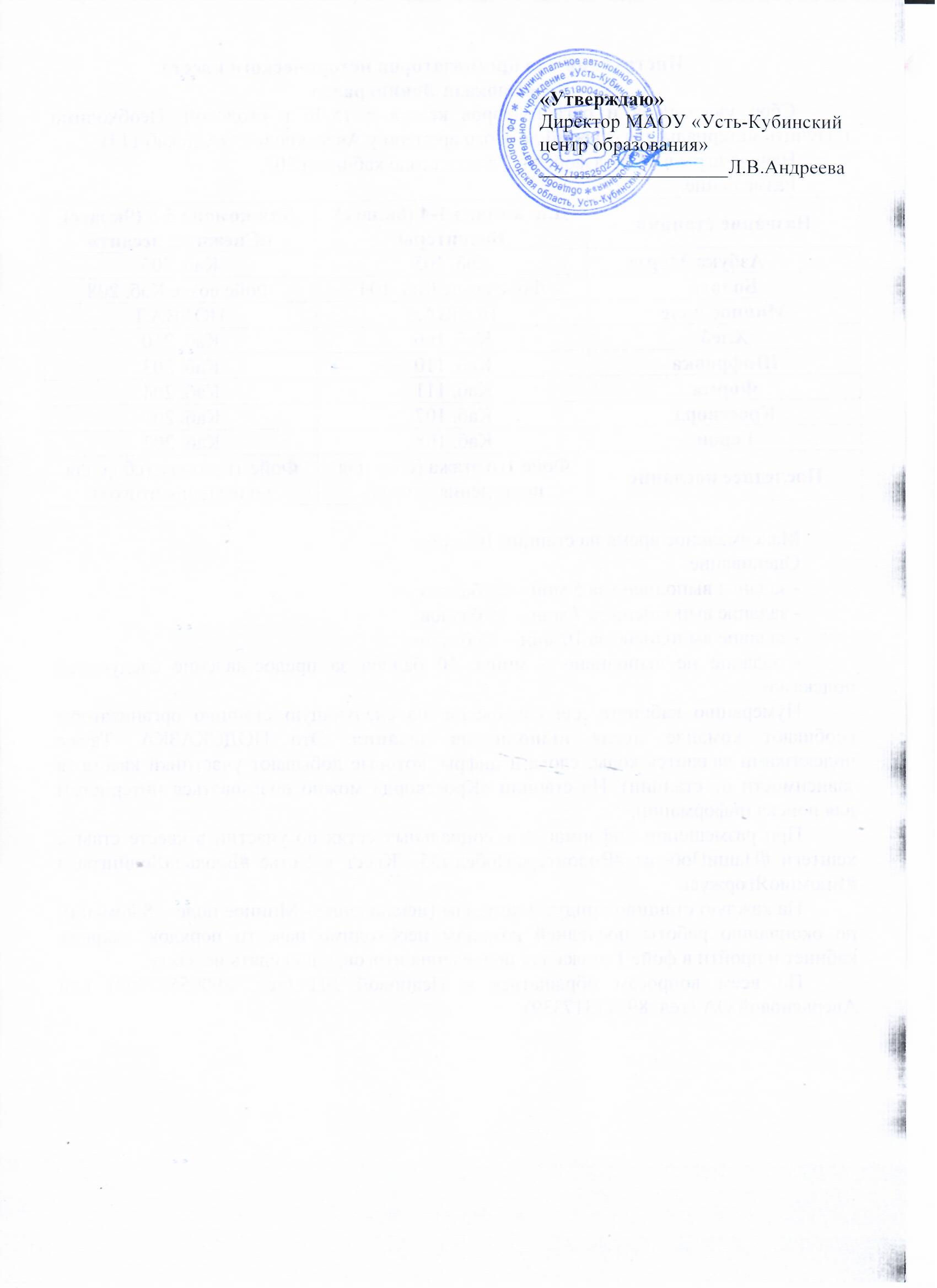 УчительСтепанова Людмила НиколаевнаКатегория          высшаяКласс        11аВсего часов в год        102Всего часов в неделю31.Введение в курс русского языка 11 класса. Цель изучения курса.1--12.СОДЕРЖАТЕЛЬНЫЙ УЧЕБНЫЙ БЛОК № 7  Модуль № 25. Общее понятие о морфологииМодуль № 26. ОрфографияМодуль № 27. Основные качества хорошей речи Модуль № 28. Синтаксис и пунктуация911-3.СОДЕРЖАТЕЛЬНЫЙ УЧЕБНЫЙ БЛОК № 8      Модуль № 29. Служебные части речи Модуль № 31. Нормы языка и культура речиМодуль № 32. Синтаксис и пунктуация1111-4.СОДЕРЖАТЕЛЬНЫЙ УЧЕБНЫЙ БЛОК № 9 Модуль № 33. Имя существительное как часть речиМодуль № 34. ОрфографияМодуль № 35. Нормы языка и культура речиМодуль № 36. Синтаксис и пунктуация   1311-5.СОДЕРЖАТЕЛЬНЫЙ УЧЕБНЫЙ БЛОК № 10 Модуль № 37. Имя прилагательное как часть речиМодуль № 39. Нормы языка и культура речи Модуль № 40. Синтаксис и пунктуация1011-6.СОДЕРЖАТЕЛЬНЫЙ УЧЕБНЫЙ БЛОК № 11 Модуль № 41. Имя числительное как часть речи Модуль № 42. Орфография Модуль № 43. Нормы языка и культура речи Модуль № 44. Синтаксис и пунктуация  8-1-7.СОДЕРЖАТЕЛЬНЫЙ УЧЕБНЫЙ БЛОК № 12Модуль № 45. Местоимение как часть речи Модуль № 46. ОрфографияМодуль № 47 Нормы языка и культура речиМодуль № 48. Синтаксис и пунктуация811-8.СОДЕРЖАТЕЛЬНЫЙ УЧЕБНЫЙ БЛОК № 13  Модуль № 49. Глагол как части речиМодуль № 50. Орфография Модуль № 51. Нормы языка и культура речиМодуль № 52. Синтаксис и пунктуация1211-9.СОДЕРЖАТЕЛЬНЫЙ УЧЕБНЫЙ БЛОК № 14Модуль № 53. Причастие как части речиМодуль № 55. Нормы языка и культура речи Модуль № 56. Синтаксис и пунктуация10-1-10.СОДЕРЖАТЕЛЬНЫЙ УЧЕБНЫЙ БЛОК № 15Модуль № 58. Орфография Модуль № 59. Нормы языка и культура речи Модуль № 60. Синтаксис и пунктуация711-11.СОДЕРЖАТЕЛЬНЫЙ УЧЕБНЫЙ БЛОК № 16    Модуль № 61. Наречие как часть речи Модуль № № 62. Орфография Модуль № 63. Нормы языка и культура речиМодуль № 64. Синтаксис и пунктуация1011-12.Резервные часы3---ИТОГО:ИТОГО:1028101ДатаДатаДатаДатаДатаДатаДатаДатаДатаДата№ урока№ урокаТема урокаТема урокаТема урокаТема урокаТема урокаТема урокаСодержание учебного материалаТип урокаТип урокаТип урокаФормы, методы, технологии обученияФормы, методы, технологии обученияФормы, методы, технологии обученияПланируемыерезультаты (Требования к уровню подготовки обучающихся)Планируемыерезультаты (Требования к уровню подготовки обучающихся)ПланФактФактФактФактФактФактФактФактФакт№ урока№ урокаТема урокаТема урокаТема урокаТема урокаТема урокаТема урокаСодержание учебного материалаТип урокаТип урокаТип урокаФормы, методы, технологии обученияФормы, методы, технологии обученияФормы, методы, технологии обученияПланируемыерезультаты (Требования к уровню подготовки обучающихся)Планируемыерезультаты (Требования к уровню подготовки обучающихся)1 неделя11Введение в курс русского языка 11класса. Цель изучения курса.Введение в курс русского языка 11класса. Цель изучения курса.Введение в курс русского языка 11класса. Цель изучения курса.Введение в курс русского языка 11класса. Цель изучения курса.Введение в курс русского языка 11класса. Цель изучения курса.Введение в курс русского языка 11класса. Цель изучения курса.УрокКонтроля(усвоил/ не усвоил) Проверка, оценка и коррекция знаний.Входное диагностическое тестированиеУрокКонтроля(усвоил/ не усвоил) Проверка, оценка и коррекция знаний.Входное диагностическое тестированиеУрокКонтроля(усвоил/ не усвоил) Проверка, оценка и коррекция знаний.Входное диагностическое тестированиеВходное диагностическое тестированиеВходное диагностическое тестированиеВходное диагностическое тестированиеПроверяются  умения и навыки по основным разделам лингвистикиПроверяются  умения и навыки по основным разделам лингвистикиСОДЕРЖАТЕЛЬНЫЙ УЧЕБНЫЙ БЛОК № 7  (9 ч)Модуль № 25. Общее понятие о морфологии:СОДЕРЖАТЕЛЬНЫЙ УЧЕБНЫЙ БЛОК № 7  (9 ч)Модуль № 25. Общее понятие о морфологии:СОДЕРЖАТЕЛЬНЫЙ УЧЕБНЫЙ БЛОК № 7  (9 ч)Модуль № 25. Общее понятие о морфологии:СОДЕРЖАТЕЛЬНЫЙ УЧЕБНЫЙ БЛОК № 7  (9 ч)Модуль № 25. Общее понятие о морфологии:СОДЕРЖАТЕЛЬНЫЙ УЧЕБНЫЙ БЛОК № 7  (9 ч)Модуль № 25. Общее понятие о морфологии:СОДЕРЖАТЕЛЬНЫЙ УЧЕБНЫЙ БЛОК № 7  (9 ч)Модуль № 25. Общее понятие о морфологии:СОДЕРЖАТЕЛЬНЫЙ УЧЕБНЫЙ БЛОК № 7  (9 ч)Модуль № 25. Общее понятие о морфологии:СОДЕРЖАТЕЛЬНЫЙ УЧЕБНЫЙ БЛОК № 7  (9 ч)Модуль № 25. Общее понятие о морфологии:СОДЕРЖАТЕЛЬНЫЙ УЧЕБНЫЙ БЛОК № 7  (9 ч)Модуль № 25. Общее понятие о морфологии:СОДЕРЖАТЕЛЬНЫЙ УЧЕБНЫЙ БЛОК № 7  (9 ч)Модуль № 25. Общее понятие о морфологии:СОДЕРЖАТЕЛЬНЫЙ УЧЕБНЫЙ БЛОК № 7  (9 ч)Модуль № 25. Общее понятие о морфологии:СОДЕРЖАТЕЛЬНЫЙ УЧЕБНЫЙ БЛОК № 7  (9 ч)Модуль № 25. Общее понятие о морфологии:СОДЕРЖАТЕЛЬНЫЙ УЧЕБНЫЙ БЛОК № 7  (9 ч)Модуль № 25. Общее понятие о морфологии:СОДЕРЖАТЕЛЬНЫЙ УЧЕБНЫЙ БЛОК № 7  (9 ч)Модуль № 25. Общее понятие о морфологии:СОДЕРЖАТЕЛЬНЫЙ УЧЕБНЫЙ БЛОК № 7  (9 ч)Модуль № 25. Общее понятие о морфологии:СОДЕРЖАТЕЛЬНЫЙ УЧЕБНЫЙ БЛОК № 7  (9 ч)Модуль № 25. Общее понятие о морфологии:СОДЕРЖАТЕЛЬНЫЙ УЧЕБНЫЙ БЛОК № 7  (9 ч)Модуль № 25. Общее понятие о морфологии:СОДЕРЖАТЕЛЬНЫЙ УЧЕБНЫЙ БЛОК № 7  (9 ч)Модуль № 25. Общее понятие о морфологии:СОДЕРЖАТЕЛЬНЫЙ УЧЕБНЫЙ БЛОК № 7  (9 ч)Модуль № 25. Общее понятие о морфологии:СОДЕРЖАТЕЛЬНЫЙ УЧЕБНЫЙ БЛОК № 7  (9 ч)Модуль № 25. Общее понятие о морфологии:СОДЕРЖАТЕЛЬНЫЙ УЧЕБНЫЙ БЛОК № 7  (9 ч)Модуль № 25. Общее понятие о морфологии:СОДЕРЖАТЕЛЬНЫЙ УЧЕБНЫЙ БЛОК № 7  (9 ч)Модуль № 25. Общее понятие о морфологии:СОДЕРЖАТЕЛЬНЫЙ УЧЕБНЫЙ БЛОК № 7  (9 ч)Модуль № 25. Общее понятие о морфологии:СОДЕРЖАТЕЛЬНЫЙ УЧЕБНЫЙ БЛОК № 7  (9 ч)Модуль № 25. Общее понятие о морфологии:СОДЕРЖАТЕЛЬНЫЙ УЧЕБНЫЙ БЛОК № 7  (9 ч)Модуль № 25. Общее понятие о морфологии:СОДЕРЖАТЕЛЬНЫЙ УЧЕБНЫЙ БЛОК № 7  (9 ч)Модуль № 25. Общее понятие о морфологии:СОДЕРЖАТЕЛЬНЫЙ УЧЕБНЫЙ БЛОК № 7  (9 ч)Модуль № 25. Общее понятие о морфологии:22Принципы классификации слов по частям речи. Междометие и звукоподражательные слова как особые части речи.Принципы классификации слов по частям речи. Междометие и звукоподражательные слова как особые части речи.Принципы классификации слов по частям речи. Междометие и звукоподражательные слова как особые части речи.Принципы классификации слов по частям речи. Междометие и звукоподражательные слова как особые части речи.Принципы классификации слов по частям речи. Междометие и звукоподражательные слова как особые части речи.Принципы классификации слов по частям речи. Междометие и звукоподражательные слова как особые части речи.Систематизация знаний, проверка умений и навыковКомбинированный урокКомбинированный урокКомбинированный урокКомбинированный урокРабота с текстомРабота с текстомЗнать проблемы классификации частей речи в русистике. Общее грамматическое значение, морфологические и синтаксические признаки знаменательных частей речи. Служебные части речи и их грамматические признаки.Знать проблемы классификации частей речи в русистике. Общее грамматическое значение, морфологические и синтаксические признаки знаменательных частей речи. Служебные части речи и их грамматические признаки.Модуль № 26. Орфография:Модуль № 26. Орфография:Модуль № 26. Орфография:Модуль № 26. Орфография:Модуль № 26. Орфография:Модуль № 26. Орфография:Модуль № 26. Орфография:Модуль № 26. Орфография:Модуль № 26. Орфография:Модуль № 26. Орфография:Модуль № 26. Орфография:Модуль № 26. Орфография:Модуль № 26. Орфография:Модуль № 26. Орфография:Модуль № 26. Орфография:Модуль № 26. Орфография:Модуль № 26. Орфография:Модуль № 26. Орфография:Модуль № 26. Орфография:Модуль № 26. Орфография:Модуль № 26. Орфография:Модуль № 26. Орфография:Модуль № 26. Орфография:Модуль № 26. Орфография:Модуль № 26. Орфография:Модуль № 26. Орфография:Модуль № 26. Орфография:33Правописание НЕ со словами разных частей речиПравописание НЕ со словами разных частей речиПравописание НЕ со словами разных частей речиПравописание НЕ со словами разных частей речиПравописание НЕ со словами разных частей речиПравописание НЕ со словами разных частей речиСистематизация знаний, проверка умений и навыковКомбинированный урокКомбинированный урокКомбинированный урокКомбинированный урокРабота с текстомРабота с текстомЗнать правила написания НЕ со словами разных частей речиУметь применять их на практикеЗнать правила написания НЕ со словами разных частей речиУметь применять их на практике2 неделя2 неделя44Трудные случаи правописания НЕ со словами разных частей речи.Трудные случаи правописания НЕ со словами разных частей речи.Трудные случаи правописания НЕ со словами разных частей речи.Трудные случаи правописания НЕ со словами разных частей речи.Трудные случаи правописания НЕ со словами разных частей речи.Трудные случаи правописания НЕ со словами разных частей речи.Систематизация знаний, проверка умений и навыковКомбинированный урокКомбинированный урокКомбинированный урокКомбинированный урокРабота с текстомРабота с текстомЗнать правила написания НЕ со словами разных частей речиУметь применять их на практикеЗнать правила написания НЕ со словами разных частей речиУметь применять их на практикеМодуль № 27. Основные качества хорошей речиМодуль № 27. Основные качества хорошей речиМодуль № 27. Основные качества хорошей речиМодуль № 27. Основные качества хорошей речиМодуль № 27. Основные качества хорошей речиМодуль № 27. Основные качества хорошей речиМодуль № 27. Основные качества хорошей речиМодуль № 27. Основные качества хорошей речиМодуль № 27. Основные качества хорошей речиМодуль № 27. Основные качества хорошей речиМодуль № 27. Основные качества хорошей речиМодуль № 27. Основные качества хорошей речиМодуль № 27. Основные качества хорошей речиМодуль № 27. Основные качества хорошей речиМодуль № 27. Основные качества хорошей речиМодуль № 27. Основные качества хорошей речиМодуль № 27. Основные качества хорошей речиМодуль № 27. Основные качества хорошей речиМодуль № 27. Основные качества хорошей речиМодуль № 27. Основные качества хорошей речиМодуль № 27. Основные качества хорошей речиМодуль № 27. Основные качества хорошей речиМодуль № 27. Основные качества хорошей речиМодуль № 27. Основные качества хорошей речиМодуль № 27. Основные качества хорошей речиМодуль № 27. Основные качества хорошей речиМодуль № 27. Основные качества хорошей речи555Правильность речи.Богатство речи.Чистота речи.Правильность речи.Богатство речи.Чистота речи.Правильность речи.Богатство речи.Чистота речи.Правильность речи.Богатство речи.Чистота речи.Правильность речи. Богатство речи.Чистота речи.Правильность речи. Богатство речи.Чистота речи.Правильность речи. Богатство речи.Чистота речи.Комбинированный урокКомбинированный урокКомбинированный урокКомбинированный урокРабота с текстомРабота с текстомЗнать о коммуникативной целесообразности, уместности, точности, ясности, чистоте, логичности, последовательности, образности, выразительности речи.Совершенствование культуры учебно-научного общенияЗнать о коммуникативной целесообразности, уместности, точности, ясности, чистоте, логичности, последовательности, образности, выразительности речи.Совершенствование культуры учебно-научного общения666Логичность речи.Точность речи.Уместность речи.Выразительность речи.(ЕГЭ.Задание 26)Логичность речи.Точность речи.Уместность речи.Выразительность речи.(ЕГЭ.Задание 26)Логичность речи.Точность речи.Уместность речи.Выразительность речи.(ЕГЭ.Задание 26)Логичность речи.Точность речи.Уместность речи.Выразительность речи.(ЕГЭ.Задание 26)Логичность речи.Точность речи.Уместность речи.Выразительность речи.(ЕГЭ.Задание 26)Логичность речи.Точность речи.Уместность речи.Выразительность речи.(ЕГЭ.Задание 26)Логичность речи.Точность речи.Уместность речи.Выразительность речи.(ЕГЭ.Задание 26)Комбинированный урокКомбинированный урокКомбинированный урокКомбинированный урокРабота с текстомРабота с текстомЗнать о коммуникативной целесообразности, уместности, точности, ясности, чистоте, логичности, последовательности, образности, выразительности речи.Совершенствование культуры учебно-научного общенияЗнать о коммуникативной целесообразности, уместности, точности, ясности, чистоте, логичности, последовательности, образности, выразительности речи.Совершенствование культуры учебно-научного общения3 неделя3 неделя777Р.Р. 1.Подготовка к ЕГЭ. Задание 27. Сочинение-рассуждение на материале публицистического текста проблемного характераР.Р. 1.Подготовка к ЕГЭ. Задание 27. Сочинение-рассуждение на материале публицистического текста проблемного характераР.Р. 1.Подготовка к ЕГЭ. Задание 27. Сочинение-рассуждение на материале публицистического текста проблемного характераР.Р. 1.Подготовка к ЕГЭ. Задание 27. Сочинение-рассуждение на материале публицистического текста проблемного характераР.Р. 1.Подготовка к ЕГЭ. Задание 27. Сочинение-рассуждение на материале публицистического текста проблемного характераСочинение-рассуждение на материале публицистического текста проблемного характера и его анализ на последующих уроках.Сочинение-рассуждение на материале публицистического текста проблемного характера и его анализ на последующих уроках.Развитие устной и письменной речиРазвитие устной и письменной речиРазвитие устной и письменной речиРазвитие устной и письменной речиРабота с текстомРабота с текстомМодуль № 28. Синтаксис и пунктуация:Модуль № 28. Синтаксис и пунктуация:Модуль № 28. Синтаксис и пунктуация:Модуль № 28. Синтаксис и пунктуация:Модуль № 28. Синтаксис и пунктуация:Модуль № 28. Синтаксис и пунктуация:Модуль № 28. Синтаксис и пунктуация:Модуль № 28. Синтаксис и пунктуация:Модуль № 28. Синтаксис и пунктуация:Модуль № 28. Синтаксис и пунктуация:Модуль № 28. Синтаксис и пунктуация:Модуль № 28. Синтаксис и пунктуация:Модуль № 28. Синтаксис и пунктуация:Модуль № 28. Синтаксис и пунктуация:Модуль № 28. Синтаксис и пунктуация:Модуль № 28. Синтаксис и пунктуация:Модуль № 28. Синтаксис и пунктуация:Модуль № 28. Синтаксис и пунктуация:Модуль № 28. Синтаксис и пунктуация:Модуль № 28. Синтаксис и пунктуация:Модуль № 28. Синтаксис и пунктуация:Модуль № 28. Синтаксис и пунктуация:Модуль № 28. Синтаксис и пунктуация:Модуль № 28. Синтаксис и пунктуация:Модуль № 28. Синтаксис и пунктуация:Модуль № 28. Синтаксис и пунктуация:Модуль № 28. Синтаксис и пунктуация:888Знаки препинания при междометиях. Знаки препинания в предложениях, осложненных обращениямиЗнаки препинания при междометиях. Знаки препинания в предложениях, осложненных обращениямиЗнаки препинания при междометиях. Знаки препинания в предложениях, осложненных обращениямиЗнаки препинания при междометиях. Знаки препинания в предложениях, осложненных обращениямиЗнаки препинания при междометиях. Знаки препинания в предложениях, осложненных обращениямиЗнаки препинания при междометиях. Знаки препинания в предложениях, осложненных обращениямиЗнаки препинания при междометиях. Знаки препинания в предложениях, осложненных обращениямиКомбинированный урокКомбинированный урокКомбинированный урокКомбинированный урокРабота с текстомРабота с текстом4неделя4неделя9-109-109-10К.Р. 1 Контрольная работа по БЛОКУ № 7.Анализ контрольной работыК.Р. 1 Контрольная работа по БЛОКУ № 7.Анализ контрольной работыК.Р. 1 Контрольная работа по БЛОКУ № 7.Анализ контрольной работыК.Р. 1 Контрольная работа по БЛОКУ № 7.Анализ контрольной работыК.Р. 1 Контрольная работа по БЛОКУ № 7.Анализ контрольной работыИтоговый контроль по БЛОКУ № 7, анализ его результатов и определения способов восполнения выявленных пробелов в знаниях учащихся.Итоговый контроль по БЛОКУ № 7, анализ его результатов и определения способов восполнения выявленных пробелов в знаниях учащихся.Урок проверки, оценки и коррекции знаний учащихся Урок контроляКонтрольная работаУрок проверки, оценки и коррекции знаний учащихся Урок контроляКонтрольная работаУрок проверки, оценки и коррекции знаний учащихся Урок контроляКонтрольная работаУрок проверки, оценки и коррекции знаний учащихся Урок контроляКонтрольная работаК.Р., КИМ №1К.Р., КИМ №1СОДЕРЖАТЕЛЬНЫЙ УЧЕБНЫЙ БЛОК № 8      (11 ч)СОДЕРЖАТЕЛЬНЫЙ УЧЕБНЫЙ БЛОК № 8      (11 ч)СОДЕРЖАТЕЛЬНЫЙ УЧЕБНЫЙ БЛОК № 8      (11 ч)СОДЕРЖАТЕЛЬНЫЙ УЧЕБНЫЙ БЛОК № 8      (11 ч)СОДЕРЖАТЕЛЬНЫЙ УЧЕБНЫЙ БЛОК № 8      (11 ч)СОДЕРЖАТЕЛЬНЫЙ УЧЕБНЫЙ БЛОК № 8      (11 ч)СОДЕРЖАТЕЛЬНЫЙ УЧЕБНЫЙ БЛОК № 8      (11 ч)СОДЕРЖАТЕЛЬНЫЙ УЧЕБНЫЙ БЛОК № 8      (11 ч)СОДЕРЖАТЕЛЬНЫЙ УЧЕБНЫЙ БЛОК № 8      (11 ч)СОДЕРЖАТЕЛЬНЫЙ УЧЕБНЫЙ БЛОК № 8      (11 ч)СОДЕРЖАТЕЛЬНЫЙ УЧЕБНЫЙ БЛОК № 8      (11 ч)СОДЕРЖАТЕЛЬНЫЙ УЧЕБНЫЙ БЛОК № 8      (11 ч)СОДЕРЖАТЕЛЬНЫЙ УЧЕБНЫЙ БЛОК № 8      (11 ч)СОДЕРЖАТЕЛЬНЫЙ УЧЕБНЫЙ БЛОК № 8      (11 ч)СОДЕРЖАТЕЛЬНЫЙ УЧЕБНЫЙ БЛОК № 8      (11 ч)СОДЕРЖАТЕЛЬНЫЙ УЧЕБНЫЙ БЛОК № 8      (11 ч)СОДЕРЖАТЕЛЬНЫЙ УЧЕБНЫЙ БЛОК № 8      (11 ч)СОДЕРЖАТЕЛЬНЫЙ УЧЕБНЫЙ БЛОК № 8      (11 ч)СОДЕРЖАТЕЛЬНЫЙ УЧЕБНЫЙ БЛОК № 8      (11 ч)СОДЕРЖАТЕЛЬНЫЙ УЧЕБНЫЙ БЛОК № 8      (11 ч)СОДЕРЖАТЕЛЬНЫЙ УЧЕБНЫЙ БЛОК № 8      (11 ч)СОДЕРЖАТЕЛЬНЫЙ УЧЕБНЫЙ БЛОК № 8      (11 ч)СОДЕРЖАТЕЛЬНЫЙ УЧЕБНЫЙ БЛОК № 8      (11 ч)СОДЕРЖАТЕЛЬНЫЙ УЧЕБНЫЙ БЛОК № 8      (11 ч)СОДЕРЖАТЕЛЬНЫЙ УЧЕБНЫЙ БЛОК № 8      (11 ч)СОДЕРЖАТЕЛЬНЫЙ УЧЕБНЫЙ БЛОК № 8      (11 ч)СОДЕРЖАТЕЛЬНЫЙ УЧЕБНЫЙ БЛОК № 8      (11 ч)Модуль № 29. Служебные части речи-3 часаМодуль № 29. Служебные части речи-3 часаМодуль № 29. Служебные части речи-3 часаМодуль № 29. Служебные части речи-3 часаМодуль № 29. Служебные части речи-3 часаМодуль № 29. Служебные части речи-3 часаМодуль № 29. Служебные части речи-3 часаМодуль № 29. Служебные части речи-3 часаМодуль № 29. Служебные части речи-3 часаМодуль № 29. Служебные части речи-3 часаМодуль № 29. Служебные части речи-3 часаМодуль № 29. Служебные части речи-3 часаМодуль № 29. Служебные части речи-3 часаМодуль № 29. Служебные части речи-3 часаМодуль № 29. Служебные части речи-3 часаМодуль № 29. Служебные части речи-3 часаМодуль № 29. Служебные части речи-3 часаМодуль № 29. Служебные части речи-3 часаМодуль № 29. Служебные части речи-3 часаМодуль № 29. Служебные части речи-3 часаМодуль № 29. Служебные части речи-3 часаМодуль № 29. Служебные части речи-3 часаМодуль № 29. Служебные части речи-3 часаМодуль № 29. Служебные части речи-3 часаМодуль № 29. Служебные части речи-3 часаМодуль № 29. Служебные части речи-3 часаМодуль № 29. Служебные части речи-3 часа111111Предлог как служебная часть речи.Предлог как служебная часть речи.Предлог как служебная часть речи.Предлог как служебная часть речи.Предлог как служебная часть речи.предлог как служебная часть речи; разряды предлогов по структуре: первообразные и производные; разряды предлогов по значению: пространственные, временные, причинные, целевые, объектные, уступительные и дрпредлог как служебная часть речи; разряды предлогов по структуре: первообразные и производные; разряды предлогов по значению: пространственные, временные, причинные, целевые, объектные, уступительные и дрКомбинированный урокКомбинированный урокКомбинированный урокКомбинированный урокБеседа, анализ текста,Беседа, анализ текста,Уметь разграничивать предлоги и слова других частей речиУметь разграничивать сочинительные и подчинительные союзы,отличать их от форм других частей речиУметь разграничивать предлоги и слова других частей речиУметь разграничивать сочинительные и подчинительные союзы,отличать их от форм других частей речи121212Союз как служебная часть речи.Союз как служебная часть речи.Союз как служебная часть речи.Союз как служебная часть речи.Союз как служебная часть речи.союз как служебная часть речи; разряды союзов по происхождению: первообразные, производные; по структуре: простые, составные; по употреблению: одиночные, повторяющиеся, двойные- разряды союзов по синтаксической функции: сочинительные и подчинительныесоюз как служебная часть речи; разряды союзов по происхождению: первообразные, производные; по структуре: простые, составные; по употреблению: одиночные, повторяющиеся, двойные- разряды союзов по синтаксической функции: сочинительные и подчинительныеКомбинированный урокКомбинированный урокКомбинированный урокКомбинированный урокБеседа, анализ текста,Беседа, анализ текста,Уметь разграничивать предлоги и слова других частей речиУметь разграничивать сочинительные и подчинительные союзы,отличать их от форм других частей речиУметь разграничивать предлоги и слова других частей речиУметь разграничивать сочинительные и подчинительные союзы,отличать их от форм других частей речи5 неделя5 неделя131313Частица как служебная часть речи.Частица как служебная часть речи.Частица как служебная часть речи.Частица как служебная часть речи.Частица как служебная часть речи.частица как служебная часть речи; разряды частиц по значению: смысловые, модальные, эмоционально-экспрессивные, формообразующие, словообразующиечастица как служебная часть речи; разряды частиц по значению: смысловые, модальные, эмоционально-экспрессивные, формообразующие, словообразующиеУрок усвоения новых знанийУрок усвоения новых знанийУрок усвоения новых знанийУрок усвоения новых знанийБеседа, анализ текста,Беседа, анализ текста,Уметь разграничивать предлоги и слова других частей речиУметь разграничивать сочинительные и подчинительные союзы,отличать их от форм других частей речиУметь разграничивать предлоги и слова других частей речиУметь разграничивать сочинительные и подчинительные союзы,отличать их от форм других частей речиМодуль № 30. Орфография:Модуль № 30. Орфография:Модуль № 30. Орфография:Модуль № 30. Орфография:Модуль № 30. Орфография:Модуль № 30. Орфография:Модуль № 30. Орфография:Модуль № 30. Орфография:Модуль № 30. Орфография:Модуль № 30. Орфография:Модуль № 30. Орфография:Модуль № 30. Орфография:Модуль № 30. Орфография:Модуль № 30. Орфография:Модуль № 30. Орфография:Модуль № 30. Орфография:Модуль № 30. Орфография:Модуль № 30. Орфография:Модуль № 30. Орфография:Модуль № 30. Орфография:Модуль № 30. Орфография:Модуль № 30. Орфография:Модуль № 30. Орфография:Модуль № 30. Орфография:Модуль № 30. Орфография:Модуль № 30. Орфография:Модуль № 30. Орфография:141414Правописание предлогов. Правописание союзов и союзных словПравописание предлогов. Правописание союзов и союзных словПравописание предлогов. Правописание союзов и союзных словотличие производных служебных частей речи от соответствующих существительных, местоимений, наречий с непроизводными предлогами и частицамиотличие производных служебных частей речи от соответствующих существительных, местоимений, наречий с непроизводными предлогами и частицамиотличие производных служебных частей речи от соответствующих существительных, местоимений, наречий с непроизводными предлогами и частицамиотличие производных служебных частей речи от соответствующих существительных, местоимений, наречий с непроизводными предлогами и частицамиУрок систематизации и обобщения изученногоУрок систематизации и обобщения изученногоУрок систематизации и обобщения изученногоУрок систематизации и обобщения изученногоЛингвистические исследованияЛингвистические исследованияЗнать правила написания служебных частей речи.Владеть нормамиправописания союзовЗнать правила написания служебных частей речи.Владеть нормамиправописания союзов151515Правописание частиц.Различение значений частиц НЕ и НИ.Правописание частиц.Различение значений частиц НЕ и НИ.Правописание частиц.Различение значений частиц НЕ и НИ.правописание частиц; разграничение частиц НЕ и НИ; особенности правописания оборотов «не кто иной, как»; «не что иное, как»; «никто иной не»; «ничто иное не» во всех падежахправописание частиц; разграничение частиц НЕ и НИ; особенности правописания оборотов «не кто иной, как»; «не что иное, как»; «никто иной не»; «ничто иное не» во всех падежахправописание частиц; разграничение частиц НЕ и НИ; особенности правописания оборотов «не кто иной, как»; «не что иное, как»; «никто иной не»; «ничто иное не» во всех падежахправописание частиц; разграничение частиц НЕ и НИ; особенности правописания оборотов «не кто иной, как»; «не что иное, как»; «никто иной не»; «ничто иное не» во всех падежахУрок систематизации и обобщения изученногоУрок систематизации и обобщения изученногоУрок систематизации и обобщения изученногоУрок систематизации и обобщения изученногоРабота с текстомРабота с текстомОпределять ,какие смысловые оттенки выражают в речи частицы НИ и НЕ;применять знания по морфологии и синтаксису в практике написания отрицательных частиц в различных синтаксических конструкциях и оборотах речи.Определять ,какие смысловые оттенки выражают в речи частицы НИ и НЕ;применять знания по морфологии и синтаксису в практике написания отрицательных частиц в различных синтаксических конструкциях и оборотах речи.Модуль № 31. Нормы языка и культура речиМодуль № 31. Нормы языка и культура речиМодуль № 31. Нормы языка и культура речиМодуль № 31. Нормы языка и культура речиМодуль № 31. Нормы языка и культура речиМодуль № 31. Нормы языка и культура речиМодуль № 31. Нормы языка и культура речиМодуль № 31. Нормы языка и культура речиМодуль № 31. Нормы языка и культура речиМодуль № 31. Нормы языка и культура речиМодуль № 31. Нормы языка и культура речиМодуль № 31. Нормы языка и культура речиМодуль № 31. Нормы языка и культура речиМодуль № 31. Нормы языка и культура речиМодуль № 31. Нормы языка и культура речиМодуль № 31. Нормы языка и культура речиМодуль № 31. Нормы языка и культура речиМодуль № 31. Нормы языка и культура речиМодуль № 31. Нормы языка и культура речиМодуль № 31. Нормы языка и культура речиМодуль № 31. Нормы языка и культура речиМодуль № 31. Нормы языка и культура речиМодуль № 31. Нормы языка и культура речиМодуль № 31. Нормы языка и культура речиМодуль № 31. Нормы языка и культура речиМодуль № 31. Нормы языка и культура речиМодуль № 31. Нормы языка и культура речи6 неделя6 неделя161616Употребление предлогов. Употребление союзов.Употребление предлогов. Употребление союзов.Употребление предлогов. Употребление союзов.Употребление предлогов. Употребление союзов.- употребление предлогов с одним и несколькими падежами; особенности употребления частиц в устной и письменной речи; нормы употребления союзов в простых осложненных предложениях и в сложных союзных предложениях.- употребление предлогов с одним и несколькими падежами; особенности употребления частиц в устной и письменной речи; нормы употребления союзов в простых осложненных предложениях и в сложных союзных предложениях.- употребление предлогов с одним и несколькими падежами; особенности употребления частиц в устной и письменной речи; нормы употребления союзов в простых осложненных предложениях и в сложных союзных предложениях.Урок систематизации и обобщения изученногоУрок систематизации и обобщения изученногоУрок систематизации и обобщения изученногоУрок систематизации и обобщения изученногоРабота с текстомРабота с текстомЗнать нормы употребления союзов в простых осложненных предложениях и в сложных союзных предложениях.Уметь правильно употреблять предлоги в сочетании с падежными формами существительныхЗнать нормы употребления союзов в простых осложненных предложениях и в сложных союзных предложениях.Уметь правильно употреблять предлоги в сочетании с падежными формами существительных171717Р.Р.2Сочинение-рассуждение на материале публицистического текста.Р.Р.2Сочинение-рассуждение на материале публицистического текста.Р.Р.2Сочинение-рассуждение на материале публицистического текста.Р.Р.2Сочинение-рассуждение на материале публицистического текста.Подготовка к ЕГЭ. Задание 27.  Сочинение-рассуждение на материале публицистического текста проблемного характера и его анализ на последующих уроках.Подготовка к ЕГЭ. Задание 27.  Сочинение-рассуждение на материале публицистического текста проблемного характера и его анализ на последующих уроках.Подготовка к ЕГЭ. Задание 27.  Сочинение-рассуждение на материале публицистического текста проблемного характера и его анализ на последующих уроках.Урок развития устной и письменной речиУрок развития устной и письменной речиУрок развития устной и письменной речиУрок развития устной и письменной речиРабота с текстомРабота с текстомЗнать особенностисочинения проблемногохарактера.Уметь самостоятельно егописать.Знать особенностисочинения проблемногохарактера.Уметь самостоятельно егописать.Модуль № 32. Синтаксис и пунктуация:Модуль № 32. Синтаксис и пунктуация:Модуль № 32. Синтаксис и пунктуация:Модуль № 32. Синтаксис и пунктуация:Модуль № 32. Синтаксис и пунктуация:Модуль № 32. Синтаксис и пунктуация:Модуль № 32. Синтаксис и пунктуация:Модуль № 32. Синтаксис и пунктуация:Модуль № 32. Синтаксис и пунктуация:Модуль № 32. Синтаксис и пунктуация:Модуль № 32. Синтаксис и пунктуация:Модуль № 32. Синтаксис и пунктуация:Модуль № 32. Синтаксис и пунктуация:Модуль № 32. Синтаксис и пунктуация:Модуль № 32. Синтаксис и пунктуация:Модуль № 32. Синтаксис и пунктуация:Модуль № 32. Синтаксис и пунктуация:Модуль № 32. Синтаксис и пунктуация:Модуль № 32. Синтаксис и пунктуация:Модуль № 32. Синтаксис и пунктуация:Модуль № 32. Синтаксис и пунктуация:Модуль № 32. Синтаксис и пунктуация:Модуль № 32. Синтаксис и пунктуация:181818Вводные компоненты и знаки препинания при нихВводные компоненты и знаки препинания при нихВводные компоненты и знаки препинания при нихВводные компоненты и знаки препинания при нихвводные компоненты и знаки препинания при нихвводные компоненты и знаки препинания при нихвводные компоненты и знаки препинания при нихУрок усвоения новых знанийУрок усвоения новых знанийУрок усвоения новых знанийУрок усвоения новых знанийРабота с текстомРабота с текстомРабота с текстомРабота с текстомРазграничиватьвводные слова,вводные предложения и вставные конструкции;владетьпунктационными нормами офомления вводных и вставных конструкций;употреблять в речи вводные словаРазграничиватьвводные слова,вводные предложения и вставные конструкции;владетьпунктационными нормами офомления вводных и вставных конструкций;употреблять в речи вводные слова7 неделя7 неделя191919Вставные конструкции и знаки препинания при них.Вставные конструкции и знаки препинания при них.Вставные конструкции и знаки препинания при них.Вставные конструкции и знаки препинания при них.вставные конструкции и знаки препинания при них.вставные конструкции и знаки препинания при них.вставные конструкции и знаки препинания при них.Урок систематизации и Работа с текстом обобщения изученногоУрок систематизации и Работа с текстом обобщения изученногоУрок систематизации и Работа с текстом обобщения изученногоУрок систематизации и Работа с текстом обобщения изученногоРабота с текстомРабота с текстомРабота с текстомРабота с текстомРазграничиватьвводные слова,вводные предложения и вставные конструкции;владетьпунктационными нормами офомления вводных и вставных конструкций;употреблять в речи вводные словаРазграничиватьвводные слова,вводные предложения и вставные конструкции;владетьпунктационными нормами офомления вводных и вставных конструкций;употреблять в речи вводные слова20-2120-2120-21К.Р. 2. Контрольная  работа по блоку № 8Анализ контрольной работыК.Р. 2. Контрольная  работа по блоку № 8Анализ контрольной работыК.Р. 2. Контрольная  работа по блоку № 8Анализ контрольной работыК.Р. 2. Контрольная  работа по блоку № 8Анализ контрольной работыУрок проверки, оценки и коррекции знаний учащихсяУрок проверки, оценки и коррекции знаний учащихсяУрок проверки, оценки и коррекции знаний учащихсяУрок контроляКонтрольная работаУрок контроляКонтрольная работаУрок контроляКонтрольная работаУрок контроляКонтрольная работаК.Р., КИМ №2К.Р., КИМ №2Проверяются основные умения и навыки по орфографии и пунктуацииПроверяются основные умения и навыки по орфографии и пунктуацииСОДЕРЖАТЕЛЬНЫЙ УЧЕБНЫЙ БЛОК № 9(13 ч)СОДЕРЖАТЕЛЬНЫЙ УЧЕБНЫЙ БЛОК № 9(13 ч)СОДЕРЖАТЕЛЬНЫЙ УЧЕБНЫЙ БЛОК № 9(13 ч)СОДЕРЖАТЕЛЬНЫЙ УЧЕБНЫЙ БЛОК № 9(13 ч)СОДЕРЖАТЕЛЬНЫЙ УЧЕБНЫЙ БЛОК № 9(13 ч)СОДЕРЖАТЕЛЬНЫЙ УЧЕБНЫЙ БЛОК № 9(13 ч)СОДЕРЖАТЕЛЬНЫЙ УЧЕБНЫЙ БЛОК № 9(13 ч)СОДЕРЖАТЕЛЬНЫЙ УЧЕБНЫЙ БЛОК № 9(13 ч)СОДЕРЖАТЕЛЬНЫЙ УЧЕБНЫЙ БЛОК № 9(13 ч)СОДЕРЖАТЕЛЬНЫЙ УЧЕБНЫЙ БЛОК № 9(13 ч)СОДЕРЖАТЕЛЬНЫЙ УЧЕБНЫЙ БЛОК № 9(13 ч)СОДЕРЖАТЕЛЬНЫЙ УЧЕБНЫЙ БЛОК № 9(13 ч)СОДЕРЖАТЕЛЬНЫЙ УЧЕБНЫЙ БЛОК № 9(13 ч)СОДЕРЖАТЕЛЬНЫЙ УЧЕБНЫЙ БЛОК № 9(13 ч)СОДЕРЖАТЕЛЬНЫЙ УЧЕБНЫЙ БЛОК № 9(13 ч)СОДЕРЖАТЕЛЬНЫЙ УЧЕБНЫЙ БЛОК № 9(13 ч)СОДЕРЖАТЕЛЬНЫЙ УЧЕБНЫЙ БЛОК № 9(13 ч)СОДЕРЖАТЕЛЬНЫЙ УЧЕБНЫЙ БЛОК № 9(13 ч)СОДЕРЖАТЕЛЬНЫЙ УЧЕБНЫЙ БЛОК № 9(13 ч)СОДЕРЖАТЕЛЬНЫЙ УЧЕБНЫЙ БЛОК № 9(13 ч)СОДЕРЖАТЕЛЬНЫЙ УЧЕБНЫЙ БЛОК № 9(13 ч)СОДЕРЖАТЕЛЬНЫЙ УЧЕБНЫЙ БЛОК № 9(13 ч)СОДЕРЖАТЕЛЬНЫЙ УЧЕБНЫЙ БЛОК № 9(13 ч)СОДЕРЖАТЕЛЬНЫЙ УЧЕБНЫЙ БЛОК № 9(13 ч)СОДЕРЖАТЕЛЬНЫЙ УЧЕБНЫЙ БЛОК № 9(13 ч)СОДЕРЖАТЕЛЬНЫЙ УЧЕБНЫЙ БЛОК № 9(13 ч)СОДЕРЖАТЕЛЬНЫЙ УЧЕБНЫЙ БЛОК № 9(13 ч)Модуль № 33. Имя существительное как часть речи-5 чМодуль № 33. Имя существительное как часть речи-5 чМодуль № 33. Имя существительное как часть речи-5 чМодуль № 33. Имя существительное как часть речи-5 чМодуль № 33. Имя существительное как часть речи-5 чМодуль № 33. Имя существительное как часть речи-5 чМодуль № 33. Имя существительное как часть речи-5 чМодуль № 33. Имя существительное как часть речи-5 чМодуль № 33. Имя существительное как часть речи-5 чМодуль № 33. Имя существительное как часть речи-5 чМодуль № 33. Имя существительное как часть речи-5 чМодуль № 33. Имя существительное как часть речи-5 чМодуль № 33. Имя существительное как часть речи-5 чМодуль № 33. Имя существительное как часть речи-5 чМодуль № 33. Имя существительное как часть речи-5 чМодуль № 33. Имя существительное как часть речи-5 чМодуль № 33. Имя существительное как часть речи-5 чМодуль № 33. Имя существительное как часть речи-5 чМодуль № 33. Имя существительное как часть речи-5 чМодуль № 33. Имя существительное как часть речи-5 чМодуль № 33. Имя существительное как часть речи-5 чМодуль № 33. Имя существительное как часть речи-5 чМодуль № 33. Имя существительное как часть речи-5 чМодуль № 33. Имя существительное как часть речи-5 чМодуль № 33. Имя существительное как часть речи-5 чМодуль № 33. Имя существительное как часть речи-5 чМодуль № 33. Имя существительное как часть речи-5 ч8 неделя8 неделя222222Собственные и нарицательные,конкретные и неконкретные имена существительныеСобственные и нарицательные,конкретные и неконкретные имена существительныеСобственные и нарицательные,конкретные и неконкретные имена существительныеСобственные и нарицательные,конкретные и неконкретные имена существительныесобственные и нарицательные,конкретные и неконкретные имена существительныесобственные и нарицательные,конкретные и неконкретные имена существительныесобственные и нарицательные,конкретные и неконкретные имена существительныеКомбинированный урокКомбинированный урокКомбинированный урокКомбинированный урокВыборочный анализ текста. Лингвистический анализ текстаВыборочный анализ текста. Лингвистический анализ текстаЗнать определение имени существительного,лексико-грамматические разряды и категориисуществительныхУметь определять род и число существительныхЗнать определение имени существительного,лексико-грамматические разряды и категориисуществительныхУметь определять род и число существительных232323Одушевлённые и неодушевлённые имена существительныеОдушевлённые и неодушевлённые имена существительныеОдушевлённые и неодушевлённые имена существительныеОдушевлённые и неодушевлённые имена существительныекатегория одушевленности - неодушевленностикатегория одушевленности - неодушевленностикатегория одушевленности - неодушевленностиКомбинированный урокКомбинированный урокКомбинированный урокКомбинированный урокВыборочный анализ текста. Лингвистический анализ текстаВыборочный анализ текста. Лингвистический анализ текстаЗнать определение имени существительного,лексико-грамматические разряды и категориисуществительныхУметь определять род и число существительныхЗнать определение имени существительного,лексико-грамматические разряды и категориисуществительныхУметь определять род и число существительных242424Род имён существитель-ных.Род несклоняемых существительныхРод имён существитель-ных.Род несклоняемых существительныхРод имён существитель-ных.Род несклоняемых существительныхРод имён существитель-ных.Род несклоняемых существительныхкатегория рода; выражение и способы определения рода, распределение по родам склоняемых существительных, существительные общего рода, колебания в роде имен существительныхнесклоняемые существительные и определение рода несклоняемых существительныхкатегория рода; выражение и способы определения рода, распределение по родам склоняемых существительных, существительные общего рода, колебания в роде имен существительныхнесклоняемые существительные и определение рода несклоняемых существительныхкатегория рода; выражение и способы определения рода, распределение по родам склоняемых существительных, существительные общего рода, колебания в роде имен существительныхнесклоняемые существительные и определение рода несклоняемых существительныхУрок систематизации и обобщения изученногоУрок систематизации и обобщения изученногоУрок систематизации и обобщения изученногоУрок систематизации и обобщения изученногоАнализ текстаАнализ текста9 неделя9 неделя252525Категория числа; категория падежа, трудности в определении падежейСклонение существительных.Падежи имён существительных.Категория числа; категория падежа, трудности в определении падежейСклонение существительных.Падежи имён существительных.Категория числа; категория падежа, трудности в определении падежейСклонение существительных.Падежи имён существительных.Категория числа; категория падежа, трудности в определении падежейСклонение существительных.Падежи имён существительных.категория числа; категория падежа, трудности в определении падежейтипы склонения имен существительных, разносклоняемые имена существительныекатегория числа; категория падежа, трудности в определении падежейтипы склонения имен существительных, разносклоняемые имена существительныекатегория числа; категория падежа, трудности в определении падежейтипы склонения имен существительных, разносклоняемые имена существительныеУрок систематизации и обобщения изученногоУрок систематизации и обобщения изученногоУрок систематизации и обобщения изученногоУрок систематизации и обобщения изученногоРабота с текстомРабота с текстом10.11.10.11.10.1110.1110.1110.1110.1110.1110.11262626Словобразование имён существительных.Словобразование имён существительных.Словобразование имён существительных.Словобразование имён существительных.словообразование имен существительных, переход слов других частей речи в имена существительныесловообразование имен существительных, переход слов других частей речи в имена существительныесловообразование имен существительных, переход слов других частей речи в имена существительныеУрок систематизации и обобщения изученногоУрок систематизации и обобщения изученногоУрок систематизации и обобщения изученногоУрок систематизации и обобщения изученногоРабота с текстомРабота с текстомЗнать способы образования существительных(морфологические и неморфологические)Знать способы образования существительных(морфологические и неморфологические)Модуль № 34. Орфография-1 чМодуль № 34. Орфография-1 чМодуль № 34. Орфография-1 чМодуль № 34. Орфография-1 чМодуль № 34. Орфография-1 чМодуль № 34. Орфография-1 чМодуль № 34. Орфография-1 чМодуль № 34. Орфография-1 чМодуль № 34. Орфография-1 чМодуль № 34. Орфография-1 чМодуль № 34. Орфография-1 чМодуль № 34. Орфография-1 чМодуль № 34. Орфография-1 чМодуль № 34. Орфография-1 чМодуль № 34. Орфография-1 чМодуль № 34. Орфография-1 чМодуль № 34. Орфография-1 чМодуль № 34. Орфография-1 чМодуль № 34. Орфография-1 чМодуль № 34. Орфография-1 чМодуль № 34. Орфография-1 чМодуль № 34. Орфография-1 чМодуль № 34. Орфография-1 чМодуль № 34. Орфография-1 чМодуль № 34. Орфография-1 чМодуль № 34. Орфография-1 чМодуль № 34. Орфография-1 ч272727Правописание окончаний и суффиксов имён существительныхПравописание окончаний и суффиксов имён существительных- особенности склонения и правописания существительных на -ИЙ, -ИЕ, -ИЯ; правописание формы родительного падежа множественного числа у существительных на -НЯ, -ЬЯ, -ЬЕ, -ЬЁ- правописание безударных окончаний имен существительных, безударные окончания имен существительных с суффиксами -ИЩ, -УШК, -ЮШК, -ЫШК; словообразовательные суффиксы имен существительных и их правописание: суффиксы субъективной оценки, -ЕЦ, -ИЦ, -ЧИК, -ЩИК, -ОТ, -ЕТ, -ИЗН, -ЕСТВ и др.- особенности склонения и правописания существительных на -ИЙ, -ИЕ, -ИЯ; правописание формы родительного падежа множественного числа у существительных на -НЯ, -ЬЯ, -ЬЕ, -ЬЁ- правописание безударных окончаний имен существительных, безударные окончания имен существительных с суффиксами -ИЩ, -УШК, -ЮШК, -ЫШК; словообразовательные суффиксы имен существительных и их правописание: суффиксы субъективной оценки, -ЕЦ, -ИЦ, -ЧИК, -ЩИК, -ОТ, -ЕТ, -ИЗН, -ЕСТВ и др.- особенности склонения и правописания существительных на -ИЙ, -ИЕ, -ИЯ; правописание формы родительного падежа множественного числа у существительных на -НЯ, -ЬЯ, -ЬЕ, -ЬЁ- правописание безударных окончаний имен существительных, безударные окончания имен существительных с суффиксами -ИЩ, -УШК, -ЮШК, -ЫШК; словообразовательные суффиксы имен существительных и их правописание: суффиксы субъективной оценки, -ЕЦ, -ИЦ, -ЧИК, -ЩИК, -ОТ, -ЕТ, -ИЗН, -ЕСТВ и др.- особенности склонения и правописания существительных на -ИЙ, -ИЕ, -ИЯ; правописание формы родительного падежа множественного числа у существительных на -НЯ, -ЬЯ, -ЬЕ, -ЬЁ- правописание безударных окончаний имен существительных, безударные окончания имен существительных с суффиксами -ИЩ, -УШК, -ЮШК, -ЫШК; словообразовательные суффиксы имен существительных и их правописание: суффиксы субъективной оценки, -ЕЦ, -ИЦ, -ЧИК, -ЩИК, -ОТ, -ЕТ, -ИЗН, -ЕСТВ и др.- особенности склонения и правописания существительных на -ИЙ, -ИЕ, -ИЯ; правописание формы родительного падежа множественного числа у существительных на -НЯ, -ЬЯ, -ЬЕ, -ЬЁ- правописание безударных окончаний имен существительных, безударные окончания имен существительных с суффиксами -ИЩ, -УШК, -ЮШК, -ЫШК; словообразовательные суффиксы имен существительных и их правописание: суффиксы субъективной оценки, -ЕЦ, -ИЦ, -ЧИК, -ЩИК, -ОТ, -ЕТ, -ИЗН, -ЕСТВ и др.Комбинированный урокКомбинированный урокКомбинированный урокКомбинированный урокРабота с текстомРабота с текстомЗнать об особенностяхсклонения и правописания суффиксов и окончаний существительныхУметь применять полученные знания на практике.Знать об особенностяхсклонения и правописания суффиксов и окончаний существительныхУметь применять полученные знания на практике.Модуль № 35. Нормы языка и культура речи-3 чМодуль № 35. Нормы языка и культура речи-3 чМодуль № 35. Нормы языка и культура речи-3 чМодуль № 35. Нормы языка и культура речи-3 чМодуль № 35. Нормы языка и культура речи-3 чМодуль № 35. Нормы языка и культура речи-3 чМодуль № 35. Нормы языка и культура речи-3 чМодуль № 35. Нормы языка и культура речи-3 чМодуль № 35. Нормы языка и культура речи-3 чМодуль № 35. Нормы языка и культура речи-3 чМодуль № 35. Нормы языка и культура речи-3 чМодуль № 35. Нормы языка и культура речи-3 чМодуль № 35. Нормы языка и культура речи-3 чМодуль № 35. Нормы языка и культура речи-3 чМодуль № 35. Нормы языка и культура речи-3 чМодуль № 35. Нормы языка и культура речи-3 чМодуль № 35. Нормы языка и культура речи-3 чМодуль № 35. Нормы языка и культура речи-3 чМодуль № 35. Нормы языка и культура речи-3 чМодуль № 35. Нормы языка и культура речи-3 чМодуль № 35. Нормы языка и культура речи-3 чМодуль № 35. Нормы языка и культура речи-3 чМодуль № 35. Нормы языка и культура речи-3 чМодуль № 35. Нормы языка и культура речи-3 чМодуль № 35. Нормы языка и культура речи-3 чМодуль № 35. Нормы языка и культура речи-3 чМодуль № 35. Нормы языка и культура речи-3 ч10 неделя10 неделя282828Употребление форм имён существительныхУпотребление форм имён существительныхУпотребление форм имён существительныхУпотребление форм имён существительныхУпотребление форм имён существительныхупотребление форм имен существительных: варианты окончаний предложного падежа единственного числа неодушевленных существительных мужского рода; варианты окончаний собственных имен существительных с суффиксами –ИН-/-ЫН-, -ОВ-/-ЕВ- в творительном падежеупотребление форм имен существительных: варианты окончаний предложного падежа единственного числа неодушевленных существительных мужского рода; варианты окончаний собственных имен существительных с суффиксами –ИН-/-ЫН-, -ОВ-/-ЕВ- в творительном падежеУрок систематизации и обобщения изученногоУрок систематизации и обобщения изученногоУрок систематизации и обобщения изученногоУрок систематизации и обобщения изученногоРабота с текстомРабота с текстом292929Окончания именительного падежа имён существительных.Особенности склонения имён собственных.Окончания именительного падежа имён существительных.Особенности склонения имён собственных.Окончания именительного падежа имён существительных.Особенности склонения имён собственных.Окончания именительного падежа имён существительных.Особенности склонения имён собственных.Окончания именительного падежа имён существительных.Особенности склонения имён собственных.варианты окончаний имен существительных в родительном падеже множественного числа; варианты окончаний имен существительных в именительном падеже множественного числа мужского родаварианты падежных окончаний собственных имен существительных (географических названий) на –О; особенности склонения имен и фамилийварианты окончаний имен существительных в родительном падеже множественного числа; варианты окончаний имен существительных в именительном падеже множественного числа мужского родаварианты падежных окончаний собственных имен существительных (географических названий) на –О; особенности склонения имен и фамилийУрок систематизации и обобщения изученногоУрок систематизации и обобщения изученногоУрок систематизации и обобщения изученногоУрок систематизации и обобщения изученногоРабота с текстомРабота с текстом303030Р.Р. 3.Сочинение-рассуждение(на материале текста из упр.101)Р.Р. 3.Сочинение-рассуждение(на материале текста из упр.101)Р.Р. 3.Сочинение-рассуждение(на материале текста из упр.101)Р.Р. 3.Сочинение-рассуждение(на материале текста из упр.101)Р.Р. 3.Сочинение-рассуждение(на материале текста из упр.101)Подготовка к ЕГЭ. Задание 27. Сочинение-рассуждение на материале публицистического текста проблемного характера и его анализ на последующих уроках.Подготовка к ЕГЭ. Задание 27. Сочинение-рассуждение на материале публицистического текста проблемного характера и его анализ на последующих уроках.Работа с текстомРабота с текстомЗнать особенностисочинения проблемногохарактера.Уметь самостоятельно егописать.Знать особенностисочинения проблемногохарактера.Уметь самостоятельно егописать.Модуль № 36. Синтаксис и пунктуация-4 чМодуль № 36. Синтаксис и пунктуация-4 чМодуль № 36. Синтаксис и пунктуация-4 чМодуль № 36. Синтаксис и пунктуация-4 чМодуль № 36. Синтаксис и пунктуация-4 чМодуль № 36. Синтаксис и пунктуация-4 чМодуль № 36. Синтаксис и пунктуация-4 чМодуль № 36. Синтаксис и пунктуация-4 чМодуль № 36. Синтаксис и пунктуация-4 чМодуль № 36. Синтаксис и пунктуация-4 чМодуль № 36. Синтаксис и пунктуация-4 чМодуль № 36. Синтаксис и пунктуация-4 чМодуль № 36. Синтаксис и пунктуация-4 чМодуль № 36. Синтаксис и пунктуация-4 чМодуль № 36. Синтаксис и пунктуация-4 чМодуль № 36. Синтаксис и пунктуация-4 чМодуль № 36. Синтаксис и пунктуация-4 чМодуль № 36. Синтаксис и пунктуация-4 чМодуль № 36. Синтаксис и пунктуация-4 чМодуль № 36. Синтаксис и пунктуация-4 чМодуль № 36. Синтаксис и пунктуация-4 чМодуль № 36. Синтаксис и пунктуация-4 чМодуль № 36. Синтаксис и пунктуация-4 чМодуль № 36. Синтаксис и пунктуация-4 чМодуль № 36. Синтаксис и пунктуация-4 чМодуль № 36. Синтаксис и пунктуация-4 чМодуль № 36. Синтаксис и пунктуация-4 ч11 неделя11 неделя313131Основные синтаксические функции имен существительныхОднородные члены предложенияОсновные синтаксические функции имен существительныхОднородные члены предложенияОсновные синтаксические функции имен существительныхОднородные члены предложенияОсновные синтаксические функции имен существительныхОднородные члены предложенияОсновные синтаксические функции имен существительныхОднородные члены предложенияОсновные синтаксические функции имен существительныхОднородные члены предложенияОсновные синтаксические функции имен существительныхУрок систематизации и обобщения изученногоУрок систематизации и обобщения изученногоУрок систематизации и обобщения изученногоУрок систематизации и обобщения изученногоРабота с текстомРабота с текстом..323232Основные синтаксические функции имен существительныхОднородные члены предложенияОсновные синтаксические функции имен существительныхОднородные члены предложенияОсновные синтаксические функции имен существительныхОднородные члены предложенияОсновные синтаксические функции имен существительныхОднородные члены предложенияОсновные синтаксические функции имен существительныхОднородные члены предложенияОсновные синтаксические функции имен существительныхОднородные члены предложенияоднородные члены предложения, знаки препинания при однородных членах предложенияУрок систематизации и обобщения изученногоУрок систематизации и обобщения изученногоУрок систематизации и обобщения изученногоУрок систематизации и обобщения изученногоРабота с текстомРабота с текстом12 неделя12 неделя33-3433-3433-34К.Р.3.Контрольная  работа по блоку №9 иее последующий анализК.Р.3.Контрольная  работа по блоку №9 иее последующий анализК.Р.3.Контрольная  работа по блоку №9 иее последующий анализК.Р.3.Контрольная  работа по блоку №9 иее последующий анализК.Р.3.Контрольная  работа по блоку №9 иее последующий анализК.Р.3.Контрольная  работа по блоку №9 иее последующий анализИтоговый контроль по БЛОКУ № 9, анализ его результатов и определения способов восполнения выявленных пробелов в знаниях учащихся.Урок проверки, оценки и коррекции знаний учащихсяУрок контроляКонтрольная работаУрок проверки, оценки и коррекции знаний учащихсяУрок контроляКонтрольная работаУрок проверки, оценки и коррекции знаний учащихсяУрок контроляКонтрольная работаУрок проверки, оценки и коррекции знаний учащихсяУрок контроляКонтрольная работаК.Р., КИМ №3К.Р., КИМ №3Проверяются основные умения и навыки по орфографии и пунктуацииПроверяются основные умения и навыки по орфографии и пунктуацииСОДЕРЖАТЕЛЬНЫЙ УЧЕБНЫЙ БЛОК № 10(10 ч)СОДЕРЖАТЕЛЬНЫЙ УЧЕБНЫЙ БЛОК № 10(10 ч)СОДЕРЖАТЕЛЬНЫЙ УЧЕБНЫЙ БЛОК № 10(10 ч)СОДЕРЖАТЕЛЬНЫЙ УЧЕБНЫЙ БЛОК № 10(10 ч)СОДЕРЖАТЕЛЬНЫЙ УЧЕБНЫЙ БЛОК № 10(10 ч)СОДЕРЖАТЕЛЬНЫЙ УЧЕБНЫЙ БЛОК № 10(10 ч)СОДЕРЖАТЕЛЬНЫЙ УЧЕБНЫЙ БЛОК № 10(10 ч)СОДЕРЖАТЕЛЬНЫЙ УЧЕБНЫЙ БЛОК № 10(10 ч)СОДЕРЖАТЕЛЬНЫЙ УЧЕБНЫЙ БЛОК № 10(10 ч)СОДЕРЖАТЕЛЬНЫЙ УЧЕБНЫЙ БЛОК № 10(10 ч)СОДЕРЖАТЕЛЬНЫЙ УЧЕБНЫЙ БЛОК № 10(10 ч)СОДЕРЖАТЕЛЬНЫЙ УЧЕБНЫЙ БЛОК № 10(10 ч)СОДЕРЖАТЕЛЬНЫЙ УЧЕБНЫЙ БЛОК № 10(10 ч)СОДЕРЖАТЕЛЬНЫЙ УЧЕБНЫЙ БЛОК № 10(10 ч)СОДЕРЖАТЕЛЬНЫЙ УЧЕБНЫЙ БЛОК № 10(10 ч)СОДЕРЖАТЕЛЬНЫЙ УЧЕБНЫЙ БЛОК № 10(10 ч)СОДЕРЖАТЕЛЬНЫЙ УЧЕБНЫЙ БЛОК № 10(10 ч)СОДЕРЖАТЕЛЬНЫЙ УЧЕБНЫЙ БЛОК № 10(10 ч)СОДЕРЖАТЕЛЬНЫЙ УЧЕБНЫЙ БЛОК № 10(10 ч)СОДЕРЖАТЕЛЬНЫЙ УЧЕБНЫЙ БЛОК № 10(10 ч)СОДЕРЖАТЕЛЬНЫЙ УЧЕБНЫЙ БЛОК № 10(10 ч)СОДЕРЖАТЕЛЬНЫЙ УЧЕБНЫЙ БЛОК № 10(10 ч)СОДЕРЖАТЕЛЬНЫЙ УЧЕБНЫЙ БЛОК № 10(10 ч)СОДЕРЖАТЕЛЬНЫЙ УЧЕБНЫЙ БЛОК № 10(10 ч)СОДЕРЖАТЕЛЬНЫЙ УЧЕБНЫЙ БЛОК № 10(10 ч)СОДЕРЖАТЕЛЬНЫЙ УЧЕБНЫЙ БЛОК № 10(10 ч)СОДЕРЖАТЕЛЬНЫЙ УЧЕБНЫЙ БЛОК № 10(10 ч)Модуль № 37. Имя прилагательное как часть речи- 3 часаМодуль № 37. Имя прилагательное как часть речи- 3 часаМодуль № 37. Имя прилагательное как часть речи- 3 часаМодуль № 37. Имя прилагательное как часть речи- 3 часаМодуль № 37. Имя прилагательное как часть речи- 3 часаМодуль № 37. Имя прилагательное как часть речи- 3 часаМодуль № 37. Имя прилагательное как часть речи- 3 часаМодуль № 37. Имя прилагательное как часть речи- 3 часаМодуль № 37. Имя прилагательное как часть речи- 3 часа353535Имя прилагательное как часть речи.Лексико-грамматические разряды имён прилагательныхСклонение прилагательныхИмя прилагательное как часть речи.Лексико-грамматические разряды имён прилагательныхСклонение прилагательныхИмя прилагательное как часть речи.Лексико-грамматические разряды имён прилагательныхСклонение прилагательныхИмя прилагательное как часть речи.Лексико-грамматические разряды имён прилагательныхСклонение прилагательныхИмя прилагательное как часть речи.Лексико-грамматические разряды имён прилагательныхСклонение прилагательныхИмя прилагательное как часть речи.Лексико-грамматические разряды имён прилагательныхСклонение прилагательныхлексико-грамматические разряды имен прилагательных; взаимопереход имен прилагательных из разряда в разрядособенности склонения качественных, относительных и притяжательных имен прилагательныхУрок систематизации и обобщения изученногоУрок систематизации и обобщения изученногоУрок систематизации и обобщения изученногоУрок систематизации и обобщения изученногоЛингвистическое исследованиеАнализ текстаЛингвистическое исследованиеАнализ текста363636Полная и краткая форма прилагательных.Степени сравнения качественных имён прилагательных.Полная и краткая форма прилагательных.Степени сравнения качественных имён прилагательных.Полная и краткая форма прилагательных.Степени сравнения качественных имён прилагательных.Полная и краткая форма прилагательных.Степени сравнения качественных имён прилагательных.Полная и краткая форма прилагательных.Степени сравнения качественных имён прилагательных.Полная и краткая форма прилагательных.Степени сравнения качественных имён прилагательных.полная и краткая форма качественных имен прилагательных; степени сравнения качественных имен прилагательных- степени качества имен прилагательных;Урок систематизации и обобщения изученногоУрок систематизации и обобщения изученногоУрок систематизации и обобщения изученногоУрок систематизации и обобщения изученногоЛингвистическое исследованиеАнализ текстаЛингвистическое исследованиеАнализ текста13 неделя13 неделя373737Словообразова-ние имён прилагательных.Словообразова-ние имён прилагательных.Словообразова-ние имён прилагательных.Словообразова-ние имён прилагательных.Словообразова-ние имён прилагательных.Словообразова-ние имён прилагательных.словообразование имен прилагательных; переход слов других частей речи в разряд имен прилагательных; переход имен прилагательных в разряд существительныхУрок систематизации и обобщения изученногоУрок систематизации и обобщения изученногоУрок систематизации и обобщения изученногоУрок систематизации и обобщения изученного383838Правописание суффиксов имён прилагательныхПравописание суффиксов имён прилагательныхПравописание суффиксов имён прилагательныхПравописание суффиксов имён прилагательныхПравописание суффиксов имён прилагательныхПравописание суффиксов имён прилагательныхправописание суффиксов прилагательных -К, -СК, -ИВ, -ЕВ, -ЧИВ, -ЛИВ, -ОВАТ, -ЕВАТ, -ИНСК, -ЕНСКУрок систематизации и обобщения изученногоУрок систематизации и обобщения изученногоУрок систематизации и обобщения изученногоУрок систематизации и обобщения изученногоМодуль № 39. Нормы языка и культура речи:Модуль № 39. Нормы языка и культура речи:Модуль № 39. Нормы языка и культура речи:Модуль № 39. Нормы языка и культура речи:Модуль № 39. Нормы языка и культура речи:Модуль № 39. Нормы языка и культура речи:Модуль № 39. Нормы языка и культура речи:Модуль № 39. Нормы языка и культура речи:Модуль № 39. Нормы языка и культура речи:Модуль № 39. Нормы языка и культура речи:Модуль № 39. Нормы языка и культура речи:Модуль № 39. Нормы языка и культура речи:Модуль № 39. Нормы языка и культура речи:Модуль № 39. Нормы языка и культура речи:Модуль № 39. Нормы языка и культура речи:Модуль № 39. Нормы языка и культура речи:Модуль № 39. Нормы языка и культура речи:Модуль № 39. Нормы языка и культура речи:Модуль № 39. Нормы языка и культура речи:Модуль № 39. Нормы языка и культура речи:Модуль № 39. Нормы языка и культура речи:Модуль № 39. Нормы языка и культура речи:Модуль № 39. Нормы языка и культура речи:Модуль № 39. Нормы языка и культура речи:Модуль № 39. Нормы языка и культура речи:Модуль № 39. Нормы языка и культура речи:Модуль № 39. Нормы языка и культура речи:393939Вариантные формы полных и кратких имён прилагательных.Употребление форм степеней сравненияВариантные формы полных и кратких имён прилагательных.Употребление форм степеней сравненияВариантные формы полных и кратких имён прилагательных.Употребление форм степеней сравненияВариантные формы полных и кратких имён прилагательных.Употребление форм степеней сравненияупотребление форм имен прилагательных: вариантные формы полных и кратких прилагательных; употребление форм степеней сравнения качественных имен прилагательных; употребление притяжательных имен прилагательныхупотребление форм имен прилагательных: вариантные формы полных и кратких прилагательных; употребление форм степеней сравнения качественных имен прилагательных; употребление притяжательных имен прилагательныхупотребление форм имен прилагательных: вариантные формы полных и кратких прилагательных; употребление форм степеней сравнения качественных имен прилагательных; употребление притяжательных имен прилагательныхУрок систематизации и обобщения изученногоУрок систематизации и обобщения изученногоУрок систематизации и обобщения изученногоУрок систематизации и обобщения изученногоРабота с текстомРабота с текстомЗнать правописание Н и ННв суффиксахсуществительных,прилагательных и наречий.Знать правописание Н и ННв суффиксахсуществительных,прилагательных и наречий.14  неделя14  неделя404040Р.Р.4. Сочинение-рассуждение по тексту упраж.133Р.Р.4. Сочинение-рассуждение по тексту упраж.133Р.Р.4. Сочинение-рассуждение по тексту упраж.133Р.Р.4. Сочинение-рассуждение по тексту упраж.133Р.Р.4. Сочинение-рассуждение по тексту упраж.133Подготовка к ЕГЭ. Задание 27.Сочинение-рассуждение на материале художественного текста проблемного характера и его анализ на последующих уроках.Подготовка к ЕГЭ. Задание 27.Сочинение-рассуждение на материале художественного текста проблемного характера и его анализ на последующих уроках.Развитие устной и письменной речиРазвитие устной и письменной речиРазвитие устной и письменной речиРазвитие устной и письменной речиАнализ текстаАнализ текстаЗнать особенностисочинения проблемногохарактера.Уметь самостоятельно егописатьЗнать особенностисочинения проблемногохарактера.Уметь самостоятельно егописатьМодуль № 40. Синтаксис и пунктуация:Модуль № 40. Синтаксис и пунктуация:Модуль № 40. Синтаксис и пунктуация:Модуль № 40. Синтаксис и пунктуация:Модуль № 40. Синтаксис и пунктуация:Модуль № 40. Синтаксис и пунктуация:Модуль № 40. Синтаксис и пунктуация:Модуль № 40. Синтаксис и пунктуация:Модуль № 40. Синтаксис и пунктуация:Модуль № 40. Синтаксис и пунктуация:Модуль № 40. Синтаксис и пунктуация:Модуль № 40. Синтаксис и пунктуация:Модуль № 40. Синтаксис и пунктуация:Модуль № 40. Синтаксис и пунктуация:Модуль № 40. Синтаксис и пунктуация:Модуль № 40. Синтаксис и пунктуация:Модуль № 40. Синтаксис и пунктуация:Модуль № 40. Синтаксис и пунктуация:Модуль № 40. Синтаксис и пунктуация:Модуль № 40. Синтаксис и пунктуация:Модуль № 40. Синтаксис и пунктуация:Модуль № 40. Синтаксис и пунктуация:Модуль № 40. Синтаксис и пунктуация:Модуль № 40. Синтаксис и пунктуация:Модуль № 40. Синтаксис и пунктуация:Модуль № 40. Синтаксис и пунктуация:Модуль № 40. Синтаксис и пунктуация:414141Основные синтаксические функции имен прилагательныхОсновные синтаксические функции имен прилагательныхОсновные синтаксические функции имен прилагательныхОсновные синтаксические функции имен прилагательныхОсновные синтаксические функции имен прилагательныхосновные синтаксические функции имен прилагательныхосновные синтаксические функции имен прилагательныхУрок систематизации и обобщения изученногоУрок систематизации и обобщения изученногоУрок систематизации и обобщения изученногоУрок систематизации и обобщения изученногоАнализ текстаАнализ текста424242Однородные и неоднородные определенияОднородные и неоднородные определенияОднородные и неоднородные определенияОднородные и неоднородные определенияОднородные и неоднородные определениязнаки препинания при обособленных согласованных и несогласованных определениях.знаки препинания при обособленных согласованных и несогласованных определениях.Урок систематизации и обобщения изученногоУрок систематизации и обобщения изученногоУрок систематизации и обобщения изученногоУрок систематизации и обобщения изученногоАнализ текстаАнализ текста15 неделя15 неделя43-4443-4443-44К.Р.4.Контрольная  работа по блоку №10 и ее последующий  анализК.Р.4.Контрольная  работа по блоку №10 и ее последующий  анализК.Р.4.Контрольная  работа по блоку №10 и ее последующий  анализК.Р.4.Контрольная  работа по блоку №10 и ее последующий  анализК.Р.4.Контрольная  работа по блоку №10 и ее последующий  анализИтоговый контроль по БЛОКУ № 10, анализ его результатов и определения способов восполнения выявленных пробелов в знаниях учащихся.Итоговый контроль по БЛОКУ № 10, анализ его результатов и определения способов восполнения выявленных пробелов в знаниях учащихся.Урок проверки, оценки и коррекции знаний учащихсяУрок проверки, оценки и коррекции знаний учащихсяУрок проверки, оценки и коррекции знаний учащихсяУрок проверки, оценки и коррекции знаний учащихсяК.Р., КИМ №4К.Р., КИМ №4Проверяются основные умения и навыки по орфографии и пунктуацииПроверяются основные умения и навыки по орфографии и пунктуацииСОДЕРЖАТЕЛЬНЫЙ УЧЕБНЫЙ БЛОК № 11       (8 ч)СОДЕРЖАТЕЛЬНЫЙ УЧЕБНЫЙ БЛОК № 11       (8 ч)СОДЕРЖАТЕЛЬНЫЙ УЧЕБНЫЙ БЛОК № 11       (8 ч)СОДЕРЖАТЕЛЬНЫЙ УЧЕБНЫЙ БЛОК № 11       (8 ч)СОДЕРЖАТЕЛЬНЫЙ УЧЕБНЫЙ БЛОК № 11       (8 ч)СОДЕРЖАТЕЛЬНЫЙ УЧЕБНЫЙ БЛОК № 11       (8 ч)СОДЕРЖАТЕЛЬНЫЙ УЧЕБНЫЙ БЛОК № 11       (8 ч)СОДЕРЖАТЕЛЬНЫЙ УЧЕБНЫЙ БЛОК № 11       (8 ч)СОДЕРЖАТЕЛЬНЫЙ УЧЕБНЫЙ БЛОК № 11       (8 ч)СОДЕРЖАТЕЛЬНЫЙ УЧЕБНЫЙ БЛОК № 11       (8 ч)СОДЕРЖАТЕЛЬНЫЙ УЧЕБНЫЙ БЛОК № 11       (8 ч)СОДЕРЖАТЕЛЬНЫЙ УЧЕБНЫЙ БЛОК № 11       (8 ч)СОДЕРЖАТЕЛЬНЫЙ УЧЕБНЫЙ БЛОК № 11       (8 ч)СОДЕРЖАТЕЛЬНЫЙ УЧЕБНЫЙ БЛОК № 11       (8 ч)СОДЕРЖАТЕЛЬНЫЙ УЧЕБНЫЙ БЛОК № 11       (8 ч)СОДЕРЖАТЕЛЬНЫЙ УЧЕБНЫЙ БЛОК № 11       (8 ч)СОДЕРЖАТЕЛЬНЫЙ УЧЕБНЫЙ БЛОК № 11       (8 ч)СОДЕРЖАТЕЛЬНЫЙ УЧЕБНЫЙ БЛОК № 11       (8 ч)СОДЕРЖАТЕЛЬНЫЙ УЧЕБНЫЙ БЛОК № 11       (8 ч)СОДЕРЖАТЕЛЬНЫЙ УЧЕБНЫЙ БЛОК № 11       (8 ч)СОДЕРЖАТЕЛЬНЫЙ УЧЕБНЫЙ БЛОК № 11       (8 ч)СОДЕРЖАТЕЛЬНЫЙ УЧЕБНЫЙ БЛОК № 11       (8 ч)СОДЕРЖАТЕЛЬНЫЙ УЧЕБНЫЙ БЛОК № 11       (8 ч)СОДЕРЖАТЕЛЬНЫЙ УЧЕБНЫЙ БЛОК № 11       (8 ч)СОДЕРЖАТЕЛЬНЫЙ УЧЕБНЫЙ БЛОК № 11       (8 ч)СОДЕРЖАТЕЛЬНЫЙ УЧЕБНЫЙ БЛОК № 11       (8 ч)СОДЕРЖАТЕЛЬНЫЙ УЧЕБНЫЙ БЛОК № 11       (8 ч)Модуль № 41. Имя числительное как часть речи:Модуль № 41. Имя числительное как часть речи:Модуль № 41. Имя числительное как часть речи:Модуль № 41. Имя числительное как часть речи:Модуль № 41. Имя числительное как часть речи:Модуль № 41. Имя числительное как часть речи:Модуль № 41. Имя числительное как часть речи:Модуль № 41. Имя числительное как часть речи:Модуль № 41. Имя числительное как часть речи:Модуль № 41. Имя числительное как часть речи:Модуль № 41. Имя числительное как часть речи:Модуль № 41. Имя числительное как часть речи:Модуль № 41. Имя числительное как часть речи:Модуль № 41. Имя числительное как часть речи:Модуль № 41. Имя числительное как часть речи:Модуль № 41. Имя числительное как часть речи:Модуль № 41. Имя числительное как часть речи:Модуль № 41. Имя числительное как часть речи:Модуль № 41. Имя числительное как часть речи:Модуль № 41. Имя числительное как часть речи:Модуль № 41. Имя числительное как часть речи:Модуль № 41. Имя числительное как часть речи:Модуль № 41. Имя числительное как часть речи:Модуль № 41. Имя числительное как часть речи:Модуль № 41. Имя числительное как часть речи:Модуль № 41. Имя числительное как часть речи:Модуль № 41. Имя числительное как часть речи:454545Имя числительное как часть речи.Разряды имён числительных по составу и значению.Имя числительное как часть речи.Разряды имён числительных по составу и значению.Имя числительное как часть речи.Разряды имён числительных по составу и значению.Имя числительное как часть речи.Разряды имён числительных по составу и значению.классификация числительных по составу: простые, сложные, составные- грамматические разряды имен числительных: количественные, порядковыеклассификация числительных по составу: простые, сложные, составные- грамматические разряды имен числительных: количественные, порядковыеклассификация числительных по составу: простые, сложные, составные- грамматические разряды имен числительных: количественные, порядковыеУрок систематизации и обобщения изученногоУрок систематизации и обобщения изученногоУрок систематизации и обобщения изученногоУрок систематизации и обобщения изученногоРабота с текстомРабота с текстом16 неделя16 неделя464646Переход имен числительных в разряд слов других частей речиПереход имен числительных в разряд слов других частей речиПереход имен числительных в разряд слов других частей речиПереход имен числительных в разряд слов других частей речипереход имен числительных в разряд слов других частей речипереход имен числительных в разряд слов других частей речипереход имен числительных в разряд слов других частей речиКомбинированный урокКомбинированный урокКомбинированный урокКомбинированный урокРабота с текстомРабота с текстомМодуль № 42. Орфография:Модуль № 42. Орфография:Модуль № 42. Орфография:Модуль № 42. Орфография:Модуль № 42. Орфография:Модуль № 42. Орфография:Модуль № 42. Орфография:Модуль № 42. Орфография:Модуль № 42. Орфография:Модуль № 42. Орфография:Модуль № 42. Орфография:Модуль № 42. Орфография:Модуль № 42. Орфография:Модуль № 42. Орфография:Модуль № 42. Орфография:Модуль № 42. Орфография:Модуль № 42. Орфография:Модуль № 42. Орфография:Модуль № 42. Орфография:Модуль № 42. Орфография:Модуль № 42. Орфография:Модуль № 42. Орфография:Модуль № 42. Орфография:Модуль № 42. Орфография:Модуль № 42. Орфография:Модуль № 42. Орфография:Модуль № 42. Орфография:474747Склонение числительных.Склонение числительных.Склонение числительных.Склонение числительных.особенности склонения и правописания количественных и порядковых (простых, составных, сложных) числительных; правописание числительных, входящих в состав сложных имен прилагательныхособенности склонения и правописания количественных и порядковых (простых, составных, сложных) числительных; правописание числительных, входящих в состав сложных имен прилагательныхособенности склонения и правописания количественных и порядковых (простых, составных, сложных) числительных; правописание числительных, входящих в состав сложных имен прилагательныхКомбинированный урокКомбинированный урокКомбинированный урокКомбинированный урокАнализ текстаАнализ текстаВладеть основными правилами произношения. Уметь работать с орфоэпическим словарем.Владеть основными правилами произношения. Уметь работать с орфоэпическим словарем.Модуль № 43. Нормы языка и культура речи:Модуль № 43. Нормы языка и культура речи:Модуль № 43. Нормы языка и культура речи:Модуль № 43. Нормы языка и культура речи:Модуль № 43. Нормы языка и культура речи:Модуль № 43. Нормы языка и культура речи:Модуль № 43. Нормы языка и культура речи:Модуль № 43. Нормы языка и культура речи:Модуль № 43. Нормы языка и культура речи:Модуль № 43. Нормы языка и культура речи:Модуль № 43. Нормы языка и культура речи:Модуль № 43. Нормы языка и культура речи:Модуль № 43. Нормы языка и культура речи:Модуль № 43. Нормы языка и культура речи:Модуль № 43. Нормы языка и культура речи:Модуль № 43. Нормы языка и культура речи:Модуль № 43. Нормы языка и культура речи:Модуль № 43. Нормы языка и культура речи:Модуль № 43. Нормы языка и культура речи:Модуль № 43. Нормы языка и культура речи:Модуль № 43. Нормы языка и культура речи:Модуль № 43. Нормы языка и культура речи:Модуль № 43. Нормы языка и культура речи:Модуль № 43. Нормы языка и культура речи:Модуль № 43. Нормы языка и культура речи:Модуль № 43. Нормы языка и культура речи:Модуль № 43. Нормы языка и культура речи:484848Особенности употребленияФорм имён числительныхОсобенности употребленияФорм имён числительныхупотребление форм имен числительных: особенности сочетания числительных с именами существительными; нормативное употребление собирательных и дробных числительных; особенности употребления числительных в составе сложных словПодготовка к ЕГЭ. Задание 6.употребление форм имен числительных: особенности сочетания числительных с именами существительными; нормативное употребление собирательных и дробных числительных; особенности употребления числительных в составе сложных словПодготовка к ЕГЭ. Задание 6.употребление форм имен числительных: особенности сочетания числительных с именами существительными; нормативное употребление собирательных и дробных числительных; особенности употребления числительных в составе сложных словПодготовка к ЕГЭ. Задание 6.употребление форм имен числительных: особенности сочетания числительных с именами существительными; нормативное употребление собирательных и дробных числительных; особенности употребления числительных в составе сложных словПодготовка к ЕГЭ. Задание 6.употребление форм имен числительных: особенности сочетания числительных с именами существительными; нормативное употребление собирательных и дробных числительных; особенности употребления числительных в составе сложных словПодготовка к ЕГЭ. Задание 6.Работа с текстомРабота с текстомМодуль № 44. Синтаксис и пунктуация:Модуль № 44. Синтаксис и пунктуация:Модуль № 44. Синтаксис и пунктуация:Модуль № 44. Синтаксис и пунктуация:Модуль № 44. Синтаксис и пунктуация:Модуль № 44. Синтаксис и пунктуация:Модуль № 44. Синтаксис и пунктуация:Модуль № 44. Синтаксис и пунктуация:Модуль № 44. Синтаксис и пунктуация:Модуль № 44. Синтаксис и пунктуация:Модуль № 44. Синтаксис и пунктуация:Модуль № 44. Синтаксис и пунктуация:Модуль № 44. Синтаксис и пунктуация:Модуль № 44. Синтаксис и пунктуация:Модуль № 44. Синтаксис и пунктуация:Модуль № 44. Синтаксис и пунктуация:Модуль № 44. Синтаксис и пунктуация:Модуль № 44. Синтаксис и пунктуация:Модуль № 44. Синтаксис и пунктуация:Модуль № 44. Синтаксис и пунктуация:Модуль № 44. Синтаксис и пунктуация:Модуль № 44. Синтаксис и пунктуация:Модуль № 44. Синтаксис и пунктуация:Модуль № 44. Синтаксис и пунктуация:Модуль № 44. Синтаксис и пунктуация:Модуль № 44. Синтаксис и пунктуация:Модуль № 44. Синтаксис и пунктуация:17 неделя17 неделя17 неделя17 неделя494949Синтаксические функции имён числительныхСинтаксические функции имён числительныхсинтаксические функции имен числительныхсинтаксические функции имен числительныхсинтаксические функции имен числительныхсинтаксические функции имен числительныхсинтаксические функции имен числительныхУрок систематизации и обобщения изученногоУрок систематизации и обобщения изученногоУрок систематизации и обобщения изученногоУрок систематизации и обобщения изученногоРабота с текстомРабота с текстом505050Обособленные уточняющие дополненияОбособленные уточняющие дополненияобособленные уточняющие дополнения (ограничительно-выделительные обороты со словами кроме, помимо, исключая и т.п.)- пунктуационное оформление предложений с обособленными уточняющими дополнениями.обособленные уточняющие дополнения (ограничительно-выделительные обороты со словами кроме, помимо, исключая и т.п.)- пунктуационное оформление предложений с обособленными уточняющими дополнениями.обособленные уточняющие дополнения (ограничительно-выделительные обороты со словами кроме, помимо, исключая и т.п.)- пунктуационное оформление предложений с обособленными уточняющими дополнениями.обособленные уточняющие дополнения (ограничительно-выделительные обороты со словами кроме, помимо, исключая и т.п.)- пунктуационное оформление предложений с обособленными уточняющими дополнениями.обособленные уточняющие дополнения (ограничительно-выделительные обороты со словами кроме, помимо, исключая и т.п.)- пунктуационное оформление предложений с обособленными уточняющими дополнениями.Урок усвоения новых знанийУрок усвоения новых знанийУрок усвоения новых знанийУрок усвоения новых знанийРабота с текстомРабота с текстом18 неделя18 неделя18 неделя18 неделя51-5251-5251-52К.Р.5.Контрольная работа по блоку №11иАнализ контрольной работыК.Р.5.Контрольная работа по блоку №11иАнализ контрольной работыИтоговый контроль по БЛОКУ № 11, анализ его результатов и определения способов восполнения выявленных пробелов в знаниях учащихся.Итоговый контроль по БЛОКУ № 11, анализ его результатов и определения способов восполнения выявленных пробелов в знаниях учащихся.Итоговый контроль по БЛОКУ № 11, анализ его результатов и определения способов восполнения выявленных пробелов в знаниях учащихся.Итоговый контроль по БЛОКУ № 11, анализ его результатов и определения способов восполнения выявленных пробелов в знаниях учащихся.Итоговый контроль по БЛОКУ № 11, анализ его результатов и определения способов восполнения выявленных пробелов в знаниях учащихся.Урок проверки, оценки и коррекции знаний учащихсяУрок контроляКонтрольная работаУрок проверки, оценки и коррекции знаний учащихсяУрок контроляКонтрольная работаУрок проверки, оценки и коррекции знаний учащихсяУрок контроляКонтрольная работаУрок проверки, оценки и коррекции знаний учащихсяУрок контроляКонтрольная работаК.Р., КИМ №5К.Р., КИМ №5Проверяются основные умения и навыки по орфографии и пунктуацииПроверяются основные умения и навыки по орфографии и пунктуацииСОДЕРЖАТЕЛЬНЫЙ УЧЕБНЫЙ БЛОК № 12       (8 ч)СОДЕРЖАТЕЛЬНЫЙ УЧЕБНЫЙ БЛОК № 12       (8 ч)СОДЕРЖАТЕЛЬНЫЙ УЧЕБНЫЙ БЛОК № 12       (8 ч)СОДЕРЖАТЕЛЬНЫЙ УЧЕБНЫЙ БЛОК № 12       (8 ч)СОДЕРЖАТЕЛЬНЫЙ УЧЕБНЫЙ БЛОК № 12       (8 ч)СОДЕРЖАТЕЛЬНЫЙ УЧЕБНЫЙ БЛОК № 12       (8 ч)СОДЕРЖАТЕЛЬНЫЙ УЧЕБНЫЙ БЛОК № 12       (8 ч)СОДЕРЖАТЕЛЬНЫЙ УЧЕБНЫЙ БЛОК № 12       (8 ч)СОДЕРЖАТЕЛЬНЫЙ УЧЕБНЫЙ БЛОК № 12       (8 ч)СОДЕРЖАТЕЛЬНЫЙ УЧЕБНЫЙ БЛОК № 12       (8 ч)СОДЕРЖАТЕЛЬНЫЙ УЧЕБНЫЙ БЛОК № 12       (8 ч)СОДЕРЖАТЕЛЬНЫЙ УЧЕБНЫЙ БЛОК № 12       (8 ч)СОДЕРЖАТЕЛЬНЫЙ УЧЕБНЫЙ БЛОК № 12       (8 ч)СОДЕРЖАТЕЛЬНЫЙ УЧЕБНЫЙ БЛОК № 12       (8 ч)СОДЕРЖАТЕЛЬНЫЙ УЧЕБНЫЙ БЛОК № 12       (8 ч)СОДЕРЖАТЕЛЬНЫЙ УЧЕБНЫЙ БЛОК № 12       (8 ч)СОДЕРЖАТЕЛЬНЫЙ УЧЕБНЫЙ БЛОК № 12       (8 ч)СОДЕРЖАТЕЛЬНЫЙ УЧЕБНЫЙ БЛОК № 12       (8 ч)СОДЕРЖАТЕЛЬНЫЙ УЧЕБНЫЙ БЛОК № 12       (8 ч)СОДЕРЖАТЕЛЬНЫЙ УЧЕБНЫЙ БЛОК № 12       (8 ч)СОДЕРЖАТЕЛЬНЫЙ УЧЕБНЫЙ БЛОК № 12       (8 ч)СОДЕРЖАТЕЛЬНЫЙ УЧЕБНЫЙ БЛОК № 12       (8 ч)СОДЕРЖАТЕЛЬНЫЙ УЧЕБНЫЙ БЛОК № 12       (8 ч)СОДЕРЖАТЕЛЬНЫЙ УЧЕБНЫЙ БЛОК № 12       (8 ч)СОДЕРЖАТЕЛЬНЫЙ УЧЕБНЫЙ БЛОК № 12       (8 ч)СОДЕРЖАТЕЛЬНЫЙ УЧЕБНЫЙ БЛОК № 12       (8 ч)СОДЕРЖАТЕЛЬНЫЙ УЧЕБНЫЙ БЛОК № 12       (8 ч)Модуль № 45. Местоимение как часть речиМодуль № 45. Местоимение как часть речиМодуль № 45. Местоимение как часть речиМодуль № 45. Местоимение как часть речиМодуль № 45. Местоимение как часть речиМодуль № 45. Местоимение как часть речиМодуль № 45. Местоимение как часть речиМодуль № 45. Местоимение как часть речиМодуль № 45. Местоимение как часть речиМодуль № 45. Местоимение как часть речиМодуль № 45. Местоимение как часть речиМодуль № 45. Местоимение как часть речиМодуль № 45. Местоимение как часть речиМодуль № 45. Местоимение как часть речиМодуль № 45. Местоимение как часть речиМодуль № 45. Местоимение как часть речиМодуль № 45. Местоимение как часть речиМодуль № 45. Местоимение как часть речиМодуль № 45. Местоимение как часть речиМодуль № 45. Местоимение как часть речиМодуль № 45. Местоимение как часть речиМодуль № 45. Местоимение как часть речиМодуль № 45. Местоимение как часть речиМодуль № 45. Местоимение как часть речиМодуль № 45. Местоимение как часть речиМодуль № 45. Местоимение как часть речиМодуль № 45. Местоимение как часть речи535353Местоимение как часть речи.Разряды местоимений по значению.разряды местоимений по значению; особенности склонения местоимений- переход местоимений Подготовка к ЕГЭ. - словообразование местоимений.разряды местоимений по значению; особенности склонения местоимений- переход местоимений Подготовка к ЕГЭ. - словообразование местоимений.разряды местоимений по значению; особенности склонения местоимений- переход местоимений Подготовка к ЕГЭ. - словообразование местоимений.разряды местоимений по значению; особенности склонения местоимений- переход местоимений Подготовка к ЕГЭ. - словообразование местоимений.разряды местоимений по значению; особенности склонения местоимений- переход местоимений Подготовка к ЕГЭ. - словообразование местоимений.разряды местоимений по значению; особенности склонения местоимений- переход местоимений Подготовка к ЕГЭ. - словообразование местоимений.Урок систематизации и обобщения изученногоУрок систематизации и обобщения изученногоУрок систематизации и обобщения изученногоУрок систематизации и обобщения изученногоРабота с текстомРабота с текстомМодуль № 46. ОрфографияМодуль № 46. ОрфографияМодуль № 46. ОрфографияМодуль № 46. ОрфографияМодуль № 46. ОрфографияМодуль № 46. ОрфографияМодуль № 46. ОрфографияМодуль № 46. ОрфографияМодуль № 46. ОрфографияМодуль № 46. ОрфографияМодуль № 46. ОрфографияМодуль № 46. ОрфографияМодуль № 46. ОрфографияМодуль № 46. ОрфографияМодуль № 46. ОрфографияМодуль № 46. ОрфографияМодуль № 46. ОрфографияМодуль № 46. ОрфографияМодуль № 46. ОрфографияМодуль № 46. ОрфографияМодуль № 46. ОрфографияМодуль № 46. ОрфографияМодуль № 46. ОрфографияМодуль № 46. ОрфографияМодуль № 46. ОрфографияМодуль № 46. ОрфографияМодуль № 46. Орфография545454Правописание отрицательных и неопределенных местоимений.правописание отрицательных и неопределенных местоимений.правописание отрицательных и неопределенных местоимений.правописание отрицательных и неопределенных местоимений.правописание отрицательных и неопределенных местоимений.правописание отрицательных и неопределенных местоимений.правописание отрицательных и неопределенных местоимений.Урок усвоения новых знанийУрок усвоения новых знанийУрок усвоения новых знанийУрок усвоения новых знанийРабота с текстомРабота с текстомМодуль № 47 Нормы языка и культура речиМодуль № 47 Нормы языка и культура речиМодуль № 47 Нормы языка и культура речиМодуль № 47 Нормы языка и культура речиМодуль № 47 Нормы языка и культура речиМодуль № 47 Нормы языка и культура речиМодуль № 47 Нормы языка и культура речиМодуль № 47 Нормы языка и культура речиМодуль № 47 Нормы языка и культура речиМодуль № 47 Нормы языка и культура речиМодуль № 47 Нормы языка и культура речиМодуль № 47 Нормы языка и культура речиМодуль № 47 Нормы языка и культура речиМодуль № 47 Нормы языка и культура речиМодуль № 47 Нормы языка и культура речиМодуль № 47 Нормы языка и культура речиМодуль № 47 Нормы языка и культура речиМодуль № 47 Нормы языка и культура речиМодуль № 47 Нормы языка и культура речиМодуль № 47 Нормы языка и культура речиМодуль № 47 Нормы языка и культура речиМодуль № 47 Нормы языка и культура речиМодуль № 47 Нормы языка и культура речиМодуль № 47 Нормы языка и культура речиМодуль № 47 Нормы языка и культура речиМодуль № 47 Нормы языка и культура речиМодуль № 47 Нормы языка и культура речи19 неделя19 неделя19 неделя19 неделя555555Особенности употребления форм некоторых местоименийОсобенности употребления форм некоторых местоименийОсобенности употребления форм некоторых местоименийупотребление форм местоимений: особенности употребления личных местоимений, в том числе в качестве местоимений связи; употребление форм возвратного местоимения себя и притяжательных местоимений; разграничение оттенков значений определительных местоимений; особенности употребления неопределенных местоимений.Подготовка к ЕГЭ. Задание 6употребление форм местоимений: особенности употребления личных местоимений, в том числе в качестве местоимений связи; употребление форм возвратного местоимения себя и притяжательных местоимений; разграничение оттенков значений определительных местоимений; особенности употребления неопределенных местоимений.Подготовка к ЕГЭ. Задание 6употребление форм местоимений: особенности употребления личных местоимений, в том числе в качестве местоимений связи; употребление форм возвратного местоимения себя и притяжательных местоимений; разграничение оттенков значений определительных местоимений; особенности употребления неопределенных местоимений.Подготовка к ЕГЭ. Задание 6употребление форм местоимений: особенности употребления личных местоимений, в том числе в качестве местоимений связи; употребление форм возвратного местоимения себя и притяжательных местоимений; разграничение оттенков значений определительных местоимений; особенности употребления неопределенных местоимений.Подготовка к ЕГЭ. Задание 6Урок усвоения новых знанийУрок усвоения новых знанийУрок усвоения новых знанийУрок усвоения новых знанийРабота с текстомРабота с текстом565656Р.Р.5.Сочинение-рассуждение на материале художественного текста проблемного характераР.Р.5.Сочинение-рассуждение на материале художественного текста проблемного характераПодготовка к ЕГЭ. Задание 27. Сочинение-рассуждение на материале художественного текста проблемного характера и его анализ на последующих уроках.Подготовка к ЕГЭ. Задание 27. Сочинение-рассуждение на материале художественного текста проблемного характера и его анализ на последующих уроках.Подготовка к ЕГЭ. Задание 27. Сочинение-рассуждение на материале художественного текста проблемного характера и его анализ на последующих уроках.Подготовка к ЕГЭ. Задание 27. Сочинение-рассуждение на материале художественного текста проблемного характера и его анализ на последующих уроках.Подготовка к ЕГЭ. Задание 27. Сочинение-рассуждение на материале художественного текста проблемного характера и его анализ на последующих уроках.Работа с текстомРабота с текстомМодуль № 48. Синтаксис и пунктуацияМодуль № 48. Синтаксис и пунктуацияМодуль № 48. Синтаксис и пунктуацияМодуль № 48. Синтаксис и пунктуацияМодуль № 48. Синтаксис и пунктуацияМодуль № 48. Синтаксис и пунктуацияМодуль № 48. Синтаксис и пунктуацияМодуль № 48. Синтаксис и пунктуацияМодуль № 48. Синтаксис и пунктуацияМодуль № 48. Синтаксис и пунктуацияМодуль № 48. Синтаксис и пунктуацияМодуль № 48. Синтаксис и пунктуацияМодуль № 48. Синтаксис и пунктуацияМодуль № 48. Синтаксис и пунктуацияМодуль № 48. Синтаксис и пунктуацияМодуль № 48. Синтаксис и пунктуацияМодуль № 48. Синтаксис и пунктуацияМодуль № 48. Синтаксис и пунктуацияМодуль № 48. Синтаксис и пунктуацияМодуль № 48. Синтаксис и пунктуацияМодуль № 48. Синтаксис и пунктуацияМодуль № 48. Синтаксис и пунктуацияМодуль № 48. Синтаксис и пунктуацияМодуль № 48. Синтаксис и пунктуацияМодуль № 48. Синтаксис и пунктуацияМодуль № 48. Синтаксис и пунктуацияМодуль № 48. Синтаксис и пунктуация575757Синтаксические функции местоимений; понятие сравнительного оборотаСинтаксические функции местоимений; понятие сравнительного оборотаСинтаксические функции местоимений; понятие сравнительного оборотаСинтаксические функции местоимений; понятие сравнительного оборотасинтаксические функции местоимений; понятие сравнительного оборотасинтаксические функции местоимений; понятие сравнительного оборотасинтаксические функции местоимений; понятие сравнительного оборотаУрокусвоения новых знанийУрокусвоения новых знанийУрокусвоения новых знанийУрокусвоения новых знанийРабота с текстомРабота с текстом20 неделя20 неделя20 неделя20 неделя585858Знаки препинания при сравнительных оборотах и других конструкциях с союзом КАКЗнаки препинания при сравнительных оборотах и других конструкциях с союзом КАКЗнаки препинания при сравнительных оборотах и других конструкциях с союзом КАКЗнаки препинания при сравнительных оборотах и других конструкциях с союзом КАКзнаки препинания при сравнительных оборотах и других конструкциях с союзом КАКзнаки препинания при сравнительных оборотах и других конструкциях с союзом КАКзнаки препинания при сравнительных оборотах и других конструкциях с союзом КАКУрок усвоения новых знанийУрок усвоения новых знанийУрок усвоения новых знанийУрок усвоения новых знанийРабота с текстомРабота с текстом596059605960К.Р. 6.Итоговый контроль по БЛОКУ № 12Анализ контрольной работыК.Р. 6.Итоговый контроль по БЛОКУ № 12Анализ контрольной работыК.Р. 6.Итоговый контроль по БЛОКУ № 12Анализ контрольной работыК.Р. 6.Итоговый контроль по БЛОКУ № 12Анализ контрольной работыИтоговый контроль по БЛОКУ № 12, анализ его результатов и определения способов восполнения выявленных пробелов в знаниях учащихся.Итоговый контроль по БЛОКУ № 12, анализ его результатов и определения способов восполнения выявленных пробелов в знаниях учащихся.Итоговый контроль по БЛОКУ № 12, анализ его результатов и определения способов восполнения выявленных пробелов в знаниях учащихся.Урок проверки, оценки и коррекции знаний учащихсяУрок контроляКонтрольная работаУрок проверки, оценки и коррекции знаний учащихсяУрок контроляКонтрольная работаУрок проверки, оценки и коррекции знаний учащихсяУрок контроляКонтрольная работаУрок проверки, оценки и коррекции знаний учащихсяУрок контроляКонтрольная работаК.Р., КИМ №6К.Р., КИМ №6Проверяются основные умения и навыки по орфографии и пунктуацииПроверяются основные умения и навыки по орфографии и пунктуацииСОДЕРЖАТЕЛЬНЫЙ УЧЕБНЫЙ БЛОК № 13(12 ч)СОДЕРЖАТЕЛЬНЫЙ УЧЕБНЫЙ БЛОК № 13(12 ч)СОДЕРЖАТЕЛЬНЫЙ УЧЕБНЫЙ БЛОК № 13(12 ч)СОДЕРЖАТЕЛЬНЫЙ УЧЕБНЫЙ БЛОК № 13(12 ч)СОДЕРЖАТЕЛЬНЫЙ УЧЕБНЫЙ БЛОК № 13(12 ч)СОДЕРЖАТЕЛЬНЫЙ УЧЕБНЫЙ БЛОК № 13(12 ч)СОДЕРЖАТЕЛЬНЫЙ УЧЕБНЫЙ БЛОК № 13(12 ч)СОДЕРЖАТЕЛЬНЫЙ УЧЕБНЫЙ БЛОК № 13(12 ч)СОДЕРЖАТЕЛЬНЫЙ УЧЕБНЫЙ БЛОК № 13(12 ч)СОДЕРЖАТЕЛЬНЫЙ УЧЕБНЫЙ БЛОК № 13(12 ч)СОДЕРЖАТЕЛЬНЫЙ УЧЕБНЫЙ БЛОК № 13(12 ч)СОДЕРЖАТЕЛЬНЫЙ УЧЕБНЫЙ БЛОК № 13(12 ч)СОДЕРЖАТЕЛЬНЫЙ УЧЕБНЫЙ БЛОК № 13(12 ч)СОДЕРЖАТЕЛЬНЫЙ УЧЕБНЫЙ БЛОК № 13(12 ч)СОДЕРЖАТЕЛЬНЫЙ УЧЕБНЫЙ БЛОК № 13(12 ч)СОДЕРЖАТЕЛЬНЫЙ УЧЕБНЫЙ БЛОК № 13(12 ч)СОДЕРЖАТЕЛЬНЫЙ УЧЕБНЫЙ БЛОК № 13(12 ч)СОДЕРЖАТЕЛЬНЫЙ УЧЕБНЫЙ БЛОК № 13(12 ч)СОДЕРЖАТЕЛЬНЫЙ УЧЕБНЫЙ БЛОК № 13(12 ч)СОДЕРЖАТЕЛЬНЫЙ УЧЕБНЫЙ БЛОК № 13(12 ч)СОДЕРЖАТЕЛЬНЫЙ УЧЕБНЫЙ БЛОК № 13(12 ч)СОДЕРЖАТЕЛЬНЫЙ УЧЕБНЫЙ БЛОК № 13(12 ч)СОДЕРЖАТЕЛЬНЫЙ УЧЕБНЫЙ БЛОК № 13(12 ч)СОДЕРЖАТЕЛЬНЫЙ УЧЕБНЫЙ БЛОК № 13(12 ч)СОДЕРЖАТЕЛЬНЫЙ УЧЕБНЫЙ БЛОК № 13(12 ч)СОДЕРЖАТЕЛЬНЫЙ УЧЕБНЫЙ БЛОК № 13(12 ч)СОДЕРЖАТЕЛЬНЫЙ УЧЕБНЫЙ БЛОК № 13(12 ч)Модуль № 49. Глагол как части речиМодуль № 49. Глагол как части речиМодуль № 49. Глагол как части речиМодуль № 49. Глагол как части речиМодуль № 49. Глагол как части речиМодуль № 49. Глагол как части речиМодуль № 49. Глагол как части речиМодуль № 49. Глагол как части речиМодуль № 49. Глагол как части речиМодуль № 49. Глагол как части речиМодуль № 49. Глагол как части речиМодуль № 49. Глагол как части речиМодуль № 49. Глагол как части речиМодуль № 49. Глагол как части речиМодуль № 49. Глагол как части речиМодуль № 49. Глагол как части речиМодуль № 49. Глагол как части речиМодуль № 49. Глагол как части речиМодуль № 49. Глагол как части речиМодуль № 49. Глагол как части речиМодуль № 49. Глагол как части речиМодуль № 49. Глагол как части речиМодуль № 49. Глагол как части речиМодуль № 49. Глагол как части речиМодуль № 49. Глагол как части речиМодуль № 49. Глагол как части речиМодуль № 49. Глагол как части речи2ё неделя2ё неделя2ё неделя2ё неделя616161Инфинитив глагола; основы глагола:Инфинитив глагола; основы глагола:Инфинитив глагола; основы глагола:Инфинитив глагола; основы глагола:инфинитив глагола; основы глагола: основа инфинитива, основа настоящего (будущего простого) времени и их участие в образовании глагольных форминфинитив глагола; основы глагола: основа инфинитива, основа настоящего (будущего простого) времени и их участие в образовании глагольных форминфинитив глагола; основы глагола: основа инфинитива, основа настоящего (будущего простого) времени и их участие в образовании глагольных формУрок усвоения новых знанийУрок усвоения новых знанийУрок усвоения новых знанийУрок усвоения новых знанийВыборочный анализ текстаВыборочный анализ текста626262Способы образования видовых пар; одновидовые глаголыСпособы образования видовых пар; одновидовые глаголыСпособы образования видовых пар; одновидовые глаголыСпособы образования видовых пар; одновидовые глаголыкатегория вида глагола; способы образования видовых пар; одновидовые глаголы- категория залога глаголаглаголы переходные и непереходные; возвратные глаголыкатегория вида глагола; способы образования видовых пар; одновидовые глаголы- категория залога глаголаглаголы переходные и непереходные; возвратные глаголыкатегория вида глагола; способы образования видовых пар; одновидовые глаголы- категория залога глаголаглаголы переходные и непереходные; возвратные глаголыУрок усвоения новых знанийУрок усвоения новых знанийУрок усвоения новых знанийУрок усвоения новых знанийАнализ текстаАнализ текста....636363Р.Р.6.Подготовка к ЕГЭ. Задание 27. Сочинение-рассуждение на материале художественного текста проблемного характераР.Р.6.Подготовка к ЕГЭ. Задание 27. Сочинение-рассуждение на материале художественного текста проблемного характераР.Р.6.Подготовка к ЕГЭ. Задание 27. Сочинение-рассуждение на материале художественного текста проблемного характераР.Р.6.Подготовка к ЕГЭ. Задание 27. Сочинение-рассуждение на материале художественного текста проблемного характераПодготовка к ЕГЭ. Задание 27. Сочинение-рассуждение на материале художественного текста проблемного характера и его анализ на последующих уроках.Подготовка к ЕГЭ. Задание 27. Сочинение-рассуждение на материале художественного текста проблемного характера и его анализ на последующих уроках.Подготовка к ЕГЭ. Задание 27. Сочинение-рассуждение на материале художественного текста проблемного характера и его анализ на последующих уроках.Работа с текстомРабота с текстом22 неделя22 неделя22 неделя22 неделя22 неделя646464Категория наклонения глагола.Категория времениКатегория наклонения глагола.Категория времениКатегория наклонения глагола.Категория времениКатегория наклонения глагола.Категория временикатегория наклонения глагола: изъявительное, условное (сослагательное), повелительное;- особенности употребления наклонений глаголовкатегория времени; особенности употребления времени глаголовкатегория наклонения глагола: изъявительное, условное (сослагательное), повелительное;- особенности употребления наклонений глаголовкатегория времени; особенности употребления времени глаголовкатегория наклонения глагола: изъявительное, условное (сослагательное), повелительное;- особенности употребления наклонений глаголовкатегория времени; особенности употребления времени глаголовкатегория наклонения глагола: изъявительное, условное (сослагательное), повелительное;- особенности употребления наклонений глаголовкатегория времени; особенности употребления времени глаголовУрок усвоения новых знанийУрок усвоения новых знанийУрок усвоения новых знанийВыборочный и комплексный анализ текстаВыборочный и комплексный анализ текстаЗнать функциональныестили речи.Уметь давать их общуюхарактеристику.Знать особенности текстанаучного стиля.Уметь анализировать его исоздавать.Знать функциональныестили речи.Уметь давать их общуюхарактеристику.Знать особенности текстанаучного стиля.Уметь анализировать его исоздавать.656565Категория лица.Безличные глаголы.Категория лица.Безличные глаголы.Категория лица.Безличные глаголы.Категория лица.Безличные глаголы.категория лица; особенности выражения лица глаголов; безличные глаголыкатегория лица; особенности выражения лица глаголов; безличные глаголыкатегория лица; особенности выражения лица глаголов; безличные глаголыкатегория лица; особенности выражения лица глаголов; безличные глаголыКомбинированный урокКомбинированный урокКомбинированный урокВыборочный и комплексный анализ текстаВыборочный и комплексный анализ текстаЗнать функциональныестили речи.Уметь давать их общуюхарактеристику.Знать особенности текстанаучного стиля.Уметь анализировать его исоздавать.Знать функциональныестили речи.Уметь давать их общуюхарактеристику.Знать особенности текстанаучного стиля.Уметь анализировать его исоздавать.666666Спряжение глаголов.Словообразование глаголов.Спряжение глаголов.Словообразование глаголов.Спряжение глаголов.Словообразование глаголов.Спряжение глаголов.Словообразование глаголов.спряжения глаголов; разноспрягаемые глаголысловообразование глаголовспряжения глаголов; разноспрягаемые глаголысловообразование глаголовспряжения глаголов; разноспрягаемые глаголысловообразование глаголовспряжения глаголов; разноспрягаемые глаголысловообразование глаголовКомбинированный урокКомбинированный урокКомбинированный урокВыборочный и комплексный анализ текстаВыборочный и комплексный анализ текстаЗнать функциональныестили речи.Уметь давать их общуюхарактеристику.Знать особенности текстанаучного стиля.Уметь анализировать его исоздавать.Знать функциональныестили речи.Уметь давать их общуюхарактеристику.Знать особенности текстанаучного стиля.Уметь анализировать его исоздавать.Модуль № 50. ОрфографияМодуль № 50. ОрфографияМодуль № 50. ОрфографияМодуль № 50. ОрфографияМодуль № 50. ОрфографияМодуль № 50. ОрфографияМодуль № 50. ОрфографияМодуль № 50. ОрфографияМодуль № 50. ОрфографияМодуль № 50. ОрфографияМодуль № 50. ОрфографияМодуль № 50. ОрфографияМодуль № 50. ОрфографияМодуль № 50. ОрфографияМодуль № 50. ОрфографияМодуль № 50. ОрфографияМодуль № 50. ОрфографияМодуль № 50. ОрфографияМодуль № 50. ОрфографияМодуль № 50. ОрфографияМодуль № 50. ОрфографияМодуль № 50. ОрфографияМодуль № 50. ОрфографияМодуль № 50. ОрфографияМодуль № 50. ОрфографияМодуль № 50. ОрфографияМодуль № 50. Орфография23 неделя23 неделя23 неделя23 неделя23 неделя23 неделя676767Правописание глаголовПравописание глаголовправописание безударных личных окончаний глагола; различение форм 2 лица множественного числа изъявительного и повелительного наклонений; употребление Ь в глаголах- правописание суффиксов -ОВА, -ЕВА, -ИВА, -ЫВА; правописание суффиксов -И, -Е в глаголах с приставками ОБЕЗ- / ОБЕС-; правописание глаголов в прошедшем времениправописание безударных личных окончаний глагола; различение форм 2 лица множественного числа изъявительного и повелительного наклонений; употребление Ь в глаголах- правописание суффиксов -ОВА, -ЕВА, -ИВА, -ЫВА; правописание суффиксов -И, -Е в глаголах с приставками ОБЕЗ- / ОБЕС-; правописание глаголов в прошедшем времениправописание безударных личных окончаний глагола; различение форм 2 лица множественного числа изъявительного и повелительного наклонений; употребление Ь в глаголах- правописание суффиксов -ОВА, -ЕВА, -ИВА, -ЫВА; правописание суффиксов -И, -Е в глаголах с приставками ОБЕЗ- / ОБЕС-; правописание глаголов в прошедшем времениправописание безударных личных окончаний глагола; различение форм 2 лица множественного числа изъявительного и повелительного наклонений; употребление Ь в глаголах- правописание суффиксов -ОВА, -ЕВА, -ИВА, -ЫВА; правописание суффиксов -И, -Е в глаголах с приставками ОБЕЗ- / ОБЕС-; правописание глаголов в прошедшем времениправописание безударных личных окончаний глагола; различение форм 2 лица множественного числа изъявительного и повелительного наклонений; употребление Ь в глаголах- правописание суффиксов -ОВА, -ЕВА, -ИВА, -ЫВА; правописание суффиксов -И, -Е в глаголах с приставками ОБЕЗ- / ОБЕС-; правописание глаголов в прошедшем времениправописание безударных личных окончаний глагола; различение форм 2 лица множественного числа изъявительного и повелительного наклонений; употребление Ь в глаголах- правописание суффиксов -ОВА, -ЕВА, -ИВА, -ЫВА; правописание суффиксов -И, -Е в глаголах с приставками ОБЕЗ- / ОБЕС-; правописание глаголов в прошедшем времениУрок систематизации и обобщения изученногоУрок систематизации и обобщения изученногоУрок систематизации и обобщения изученногоКомплексный анализ текстаКомплексный анализ текстаМодуль № 51. Нормы языка и культура речиМодуль № 51. Нормы языка и культура речиМодуль № 51. Нормы языка и культура речиМодуль № 51. Нормы языка и культура речиМодуль № 51. Нормы языка и культура речиМодуль № 51. Нормы языка и культура речиМодуль № 51. Нормы языка и культура речиМодуль № 51. Нормы языка и культура речиМодуль № 51. Нормы языка и культура речиМодуль № 51. Нормы языка и культура речиМодуль № 51. Нормы языка и культура речиМодуль № 51. Нормы языка и культура речиМодуль № 51. Нормы языка и культура речиМодуль № 51. Нормы языка и культура речиМодуль № 51. Нормы языка и культура речиМодуль № 51. Нормы языка и культура речиМодуль № 51. Нормы языка и культура речиМодуль № 51. Нормы языка и культура речиМодуль № 51. Нормы языка и культура речиМодуль № 51. Нормы языка и культура речиМодуль № 51. Нормы языка и культура речиМодуль № 51. Нормы языка и культура речиМодуль № 51. Нормы языка и культура речиМодуль № 51. Нормы языка и культура речиМодуль № 51. Нормы языка и культура речиМодуль № 51. Нормы языка и культура речиМодуль № 51. Нормы языка и культура речи686868Особенностиупотребления форм глаголовОсобенностиупотребления форм глаголовупотребление форм глаголов: особенности образования и синонимия некоторых личных форм глагола; варианты видовых форм глагола; синонимия возвратных и невозвратных форм глаголаупотребление форм глаголов: особенности образования и синонимия некоторых личных форм глагола; варианты видовых форм глагола; синонимия возвратных и невозвратных форм глаголаупотребление форм глаголов: особенности образования и синонимия некоторых личных форм глагола; варианты видовых форм глагола; синонимия возвратных и невозвратных форм глаголаупотребление форм глаголов: особенности образования и синонимия некоторых личных форм глагола; варианты видовых форм глагола; синонимия возвратных и невозвратных форм глаголаупотребление форм глаголов: особенности образования и синонимия некоторых личных форм глагола; варианты видовых форм глагола; синонимия возвратных и невозвратных форм глаголаупотребление форм глаголов: особенности образования и синонимия некоторых личных форм глагола; варианты видовых форм глагола; синонимия возвратных и невозвратных форм глаголаУрок систематизации и обобщения изученногоУрок систематизации и обобщения изученногоУрок систематизации и обобщения изученногоРабота с текстомРабота с текстомМодуль № 52. Синтаксис и пунктуацияМодуль № 52. Синтаксис и пунктуацияМодуль № 52. Синтаксис и пунктуацияМодуль № 52. Синтаксис и пунктуацияМодуль № 52. Синтаксис и пунктуацияМодуль № 52. Синтаксис и пунктуацияМодуль № 52. Синтаксис и пунктуацияМодуль № 52. Синтаксис и пунктуацияМодуль № 52. Синтаксис и пунктуацияМодуль № 52. Синтаксис и пунктуацияМодуль № 52. Синтаксис и пунктуацияМодуль № 52. Синтаксис и пунктуацияМодуль № 52. Синтаксис и пунктуацияМодуль № 52. Синтаксис и пунктуацияМодуль № 52. Синтаксис и пунктуацияМодуль № 52. Синтаксис и пунктуацияМодуль № 52. Синтаксис и пунктуацияМодуль № 52. Синтаксис и пунктуацияМодуль № 52. Синтаксис и пунктуацияМодуль № 52. Синтаксис и пунктуацияМодуль № 52. Синтаксис и пунктуацияМодуль № 52. Синтаксис и пунктуацияМодуль № 52. Синтаксис и пунктуацияМодуль № 52. Синтаксис и пунктуацияМодуль № 52. Синтаксис и пунктуацияМодуль № 52. Синтаксис и пунктуацияМодуль № 52. Синтаксис и пунктуация696969Синтаксические функции глаголовСинтаксические функции глаголовсинтаксические функции глаголов, функции инфинитива глаголасинтаксические функции глаголов, функции инфинитива глаголасинтаксические функции глаголов, функции инфинитива глаголасинтаксические функции глаголов, функции инфинитива глаголасинтаксические функции глаголов, функции инфинитива глаголасинтаксические функции глаголов, функции инфинитива глаголасинтаксические функции глаголов, функции инфинитива глаголаУрок систематизации и обобщения изученногоУрок систематизации и обобщения изученногоРабота с текстомРабота с текстом..24 неделя24 неделя24 неделя24 неделя24 неделя24 неделя24 неделя707070Знаки препинания при обособленных приложенияхЗнаки препинания при обособленных приложенияхзнаки препинания при обособленных приложенияхзнаки препинания при обособленных приложенияхзнаки препинания при обособленных приложенияхзнаки препинания при обособленных приложенияхзнаки препинания при обособленных приложенияхзнаки препинания при обособленных приложенияхзнаки препинания при обособленных приложенияхУрок систематизации и обобщения изученногоУрок систематизации и обобщения изученногоРабота с текстомРабота с текстом..717271727172К.Р.7.Итоговый контроль по БЛОКУ № 13Анализ контрольной работыК.Р.7.Итоговый контроль по БЛОКУ № 13Анализ контрольной работыИтоговый контроль по БЛОКУ № 13, анализ его результатов и определения способов восполнения выявленных пробелов в знаниях учащихся.Итоговый контроль по БЛОКУ № 13, анализ его результатов и определения способов восполнения выявленных пробелов в знаниях учащихся.Итоговый контроль по БЛОКУ № 13, анализ его результатов и определения способов восполнения выявленных пробелов в знаниях учащихся.Итоговый контроль по БЛОКУ № 13, анализ его результатов и определения способов восполнения выявленных пробелов в знаниях учащихся.Итоговый контроль по БЛОКУ № 13, анализ его результатов и определения способов восполнения выявленных пробелов в знаниях учащихся.Итоговый контроль по БЛОКУ № 13, анализ его результатов и определения способов восполнения выявленных пробелов в знаниях учащихся.Итоговый контроль по БЛОКУ № 13, анализ его результатов и определения способов восполнения выявленных пробелов в знаниях учащихся.Урок проверки, оценки и коррекции знаний учащихсяУрок контроляКонтрольная работаУрок проверки, оценки и коррекции знаний учащихсяУрок контроляКонтрольная работаК.Р., КИМ №7К.Р., КИМ №7Проверяются основные умения и навыки по орфографии и пунктуации.Проверяются основные умения и навыки по орфографии и пунктуации.СОДЕРЖАТЕЛЬНЫЙ УЧЕБНЫЙ БЛОК № 14       (10 ч)СОДЕРЖАТЕЛЬНЫЙ УЧЕБНЫЙ БЛОК № 14       (10 ч)СОДЕРЖАТЕЛЬНЫЙ УЧЕБНЫЙ БЛОК № 14       (10 ч)СОДЕРЖАТЕЛЬНЫЙ УЧЕБНЫЙ БЛОК № 14       (10 ч)СОДЕРЖАТЕЛЬНЫЙ УЧЕБНЫЙ БЛОК № 14       (10 ч)СОДЕРЖАТЕЛЬНЫЙ УЧЕБНЫЙ БЛОК № 14       (10 ч)СОДЕРЖАТЕЛЬНЫЙ УЧЕБНЫЙ БЛОК № 14       (10 ч)СОДЕРЖАТЕЛЬНЫЙ УЧЕБНЫЙ БЛОК № 14       (10 ч)СОДЕРЖАТЕЛЬНЫЙ УЧЕБНЫЙ БЛОК № 14       (10 ч)СОДЕРЖАТЕЛЬНЫЙ УЧЕБНЫЙ БЛОК № 14       (10 ч)СОДЕРЖАТЕЛЬНЫЙ УЧЕБНЫЙ БЛОК № 14       (10 ч)СОДЕРЖАТЕЛЬНЫЙ УЧЕБНЫЙ БЛОК № 14       (10 ч)СОДЕРЖАТЕЛЬНЫЙ УЧЕБНЫЙ БЛОК № 14       (10 ч)СОДЕРЖАТЕЛЬНЫЙ УЧЕБНЫЙ БЛОК № 14       (10 ч)СОДЕРЖАТЕЛЬНЫЙ УЧЕБНЫЙ БЛОК № 14       (10 ч)СОДЕРЖАТЕЛЬНЫЙ УЧЕБНЫЙ БЛОК № 14       (10 ч)СОДЕРЖАТЕЛЬНЫЙ УЧЕБНЫЙ БЛОК № 14       (10 ч)СОДЕРЖАТЕЛЬНЫЙ УЧЕБНЫЙ БЛОК № 14       (10 ч)СОДЕРЖАТЕЛЬНЫЙ УЧЕБНЫЙ БЛОК № 14       (10 ч)СОДЕРЖАТЕЛЬНЫЙ УЧЕБНЫЙ БЛОК № 14       (10 ч)СОДЕРЖАТЕЛЬНЫЙ УЧЕБНЫЙ БЛОК № 14       (10 ч)СОДЕРЖАТЕЛЬНЫЙ УЧЕБНЫЙ БЛОК № 14       (10 ч)СОДЕРЖАТЕЛЬНЫЙ УЧЕБНЫЙ БЛОК № 14       (10 ч)СОДЕРЖАТЕЛЬНЫЙ УЧЕБНЫЙ БЛОК № 14       (10 ч)СОДЕРЖАТЕЛЬНЫЙ УЧЕБНЫЙ БЛОК № 14       (10 ч)СОДЕРЖАТЕЛЬНЫЙ УЧЕБНЫЙ БЛОК № 14       (10 ч)СОДЕРЖАТЕЛЬНЫЙ УЧЕБНЫЙ БЛОК № 14       (10 ч)Модуль № 53. Причастие как части речиМодуль № 53. Причастие как части речиМодуль № 53. Причастие как части речиМодуль № 53. Причастие как части речиМодуль № 53. Причастие как части речиМодуль № 53. Причастие как части речиМодуль № 53. Причастие как части речиМодуль № 53. Причастие как части речиМодуль № 53. Причастие как части речиМодуль № 53. Причастие как части речиМодуль № 53. Причастие как части речиМодуль № 53. Причастие как части речиМодуль № 53. Причастие как части речиМодуль № 53. Причастие как части речиМодуль № 53. Причастие как части речиМодуль № 53. Причастие как части речиМодуль № 53. Причастие как части речиМодуль № 53. Причастие как части речиМодуль № 53. Причастие как части речиМодуль № 53. Причастие как части речиМодуль № 53. Причастие как части речиМодуль № 53. Причастие как части речиМодуль № 53. Причастие как части речиМодуль № 53. Причастие как части речиМодуль № 53. Причастие как части речиМодуль № 53. Причастие как части речиМодуль № 53. Причастие как части речи25 неделя25 неделя25 неделя25 неделя25 неделя25 неделя25 неделя737373Причастие как особая форма глагола.Формы причастий.Причастие как особая форма глагола.Формы причастий.действительные и страдательные причастия настоящего и прошедшего временидействительные и страдательные причастия настоящего и прошедшего временидействительные и страдательные причастия настоящего и прошедшего временидействительные и страдательные причастия настоящего и прошедшего временидействительные и страдательные причастия настоящего и прошедшего временидействительные и страдательные причастия настоящего и прошедшего временидействительные и страдательные причастия настоящего и прошедшего времениКомбинированный урокКомбинированный урокРабота с текстомРабота с текстомЗнать о причастии как о самостоятельной части речиЗнать о причастии как о самостоятельной части речи747474Образование причастий.Образование причастий.особенности образования причастий; краткая форма страдательных причастийособенности образования причастий; краткая форма страдательных причастийособенности образования причастий; краткая форма страдательных причастийособенности образования причастий; краткая форма страдательных причастийособенности образования причастий; краткая форма страдательных причастийособенности образования причастий; краткая форма страдательных причастийособенности образования причастий; краткая форма страдательных причастийКомбинированный урокКомбинированный урокРабота с текстомРабота с текстомЗнать о причастии как о самостоятельной части речиЗнать о причастии как о самостоятельной части речи757575Склонение причастий.Краткие причастия.Переход причастий в разряд других частей речи.Склонение причастий.Краткие причастия.Переход причастий в разряд других частей речи.склонений причастий; переход причастий в категорию имен прилагательных и именсклонений причастий; переход причастий в категорию имен прилагательных и именсклонений причастий; переход причастий в категорию имен прилагательных и именсклонений причастий; переход причастий в категорию имен прилагательных и именсклонений причастий; переход причастий в категорию имен прилагательных и именсклонений причастий; переход причастий в категорию имен прилагательных и именсклонений причастий; переход причастий в категорию имен прилагательных и именКомбинированный урокКомбинированный урокРабота с текстомРабота с текстомЗнать о причастии как о самостоятельной части речиЗнать о причастии как о самостоятельной части речиОрфографияОрфографияОрфографияОрфографияОрфографияОрфографияОрфографияОрфографияОрфографияОрфографияОрфографияОрфографияОрфографияОрфографияОрфографияОрфографияОрфографияОрфографияОрфографияОрфографияОрфографияОрфографияОрфографияОрфографияОрфографияОрфографияОрфография26 неделя26 неделя26 неделя26 неделя26 неделя26 неделя26 неделя767676Н-НН в суффиксах именных частей речи.Н-НН в суффиксах именных частей речи.Н-НН в суффиксах страдательных причастий, кратких прилагательных и наречий (обобщение)Н-НН в суффиксах страдательных причастий, кратких прилагательных и наречий (обобщение)Н-НН в суффиксах страдательных причастий, кратких прилагательных и наречий (обобщение)Н-НН в суффиксах страдательных причастий, кратких прилагательных и наречий (обобщение)Н-НН в суффиксах страдательных причастий, кратких прилагательных и наречий (обобщение)Н-НН в суффиксах страдательных причастий, кратких прилагательных и наречий (обобщение)Н-НН в суффиксах страдательных причастий, кратких прилагательных и наречий (обобщение)Урок систематизации и обобщения изученногоУрок систематизации и обобщения изученногоРабота с текстомРабота с текстом777777Правописание действительных и страдательных причастий.Правописание действительных и страдательных причастий.правописание гласных в суффиксах действительных и страдательных причастий настоящего времениправописание гласных в суффиксах действительных и страдательных причастий настоящего времениправописание гласных в суффиксах действительных и страдательных причастий настоящего времениправописание гласных в суффиксах действительных и страдательных причастий настоящего времениправописание гласных в суффиксах действительных и страдательных причастий настоящего времениправописание гласных в суффиксах действительных и страдательных причастий настоящего времениправописание гласных в суффиксах действительных и страдательных причастий настоящего времениУрок систематизации и обобщения изученногоУрок систематизации и обобщения изученногоРабота с текстомРабота с текстомМодуль № 55. Нормы языка и культура речиМодуль № 55. Нормы языка и культура речиМодуль № 55. Нормы языка и культура речиМодуль № 55. Нормы языка и культура речиМодуль № 55. Нормы языка и культура речиМодуль № 55. Нормы языка и культура речиМодуль № 55. Нормы языка и культура речиМодуль № 55. Нормы языка и культура речиМодуль № 55. Нормы языка и культура речиМодуль № 55. Нормы языка и культура речиМодуль № 55. Нормы языка и культура речиМодуль № 55. Нормы языка и культура речиМодуль № 55. Нормы языка и культура речиМодуль № 55. Нормы языка и культура речиМодуль № 55. Нормы языка и культура речиМодуль № 55. Нормы языка и культура речиМодуль № 55. Нормы языка и культура речиМодуль № 55. Нормы языка и культура речиМодуль № 55. Нормы языка и культура речиМодуль № 55. Нормы языка и культура речиМодуль № 55. Нормы языка и культура речиМодуль № 55. Нормы языка и культура речиМодуль № 55. Нормы языка и культура речиМодуль № 55. Нормы языка и культура речиМодуль № 55. Нормы языка и культура речиМодуль № 55. Нормы языка и культура речиМодуль № 55. Нормы языка и культура речи787878Особенности употребления причастий и причастных оборотов.Особенности употребления причастий и причастных оборотов.Особенности употребления причастий и причастных оборотов.Особенности употребления причастий и причастных оборотов.Особенности употребления причастий и причастных оборотов.употребление форм причастий: варианты форм причастийупотребление форм причастий: варианты форм причастийупотребление форм причастий: варианты форм причастийупотребление форм причастий: варианты форм причастийКомбинированный урокКомбинированный урокРабота с текстомРабота с текстомМодуль № 56. Синтаксис и пунктуацияМодуль № 56. Синтаксис и пунктуацияМодуль № 56. Синтаксис и пунктуацияМодуль № 56. Синтаксис и пунктуацияМодуль № 56. Синтаксис и пунктуацияМодуль № 56. Синтаксис и пунктуацияМодуль № 56. Синтаксис и пунктуацияМодуль № 56. Синтаксис и пунктуацияМодуль № 56. Синтаксис и пунктуацияМодуль № 56. Синтаксис и пунктуацияМодуль № 56. Синтаксис и пунктуацияМодуль № 56. Синтаксис и пунктуацияМодуль № 56. Синтаксис и пунктуацияМодуль № 56. Синтаксис и пунктуацияМодуль № 56. Синтаксис и пунктуацияМодуль № 56. Синтаксис и пунктуацияМодуль № 56. Синтаксис и пунктуацияМодуль № 56. Синтаксис и пунктуацияМодуль № 56. Синтаксис и пунктуацияМодуль № 56. Синтаксис и пунктуацияМодуль № 56. Синтаксис и пунктуацияМодуль № 56. Синтаксис и пунктуацияМодуль № 56. Синтаксис и пунктуацияМодуль № 56. Синтаксис и пунктуацияМодуль № 56. Синтаксис и пунктуацияМодуль № 56. Синтаксис и пунктуацияМодуль № 56. Синтаксис и пунктуация27 неделя27 неделя27 неделя27 неделя27 неделя27 неделя27 неделя27 неделя797979Синтаксические функции причастийСинтаксические функции причастийСинтаксические функции причастийСинтаксические функции причастийСинтаксические функции причастийсинтаксические функции причастий; нормативные принципы употребления причастных оборотовсинтаксические функции причастий; нормативные принципы употребления причастных оборотовсинтаксические функции причастий; нормативные принципы употребления причастных оборотовсинтаксические функции причастий; нормативные принципы употребления причастных оборотовУрок систематизации и обобщения изученногоУрок систематизации и обобщения изученногоРабота с текстомРабота с текстом808080Знаки препинания в предложенияхпри согласованных и несогласованныхопределенияхЗнаки препинания в предложенияхпри согласованных и несогласованныхопределенияхЗнаки препинания в предложенияхпри согласованных и несогласованныхопределенияхЗнаки препинания в предложенияхпри согласованных и несогласованныхопределенияхЗнаки препинания в предложенияхпри согласованных и несогласованныхопределенияхзнаки препинания в предложениях при обособленных согласованных и несогласованных определенияхзнаки препинания в предложениях при обособленных согласованных и несогласованных определенияхзнаки препинания в предложениях при обособленных согласованных и несогласованных определенияхзнаки препинания в предложениях при обособленных согласованных и несогласованных определенияхУрок систематизации и обобщения изученногоУрок систематизации и обобщения изученногоРабота с текстомРабота с текстомЗнать определения согласованных и несогласованных определенийУметь находить их в тексте(предложениях),расставлять знаки препинанияЗнать определения согласованных и несогласованных определенийУметь находить их в тексте(предложениях),расставлять знаки препинания28 неделя28 неделя28 неделя28 неделя28 неделя28 неделя28 неделя28 неделя81-8281-8281-82К.Р.8.Итоговый контроль по БЛОКУ № 14 анализ его результатовК.Р.8.Итоговый контроль по БЛОКУ № 14 анализ его результатовК.Р.8.Итоговый контроль по БЛОКУ № 14 анализ его результатовК.Р.8.Итоговый контроль по БЛОКУ № 14 анализ его результатовК.Р.8.Итоговый контроль по БЛОКУ № 14 анализ его результатовИтоговый контроль по БЛОКУ № 14, анализ его результатов и определения способов восполнения выявленных пробелов в знаниях учащихся.Итоговый контроль по БЛОКУ № 14, анализ его результатов и определения способов восполнения выявленных пробелов в знаниях учащихся.Итоговый контроль по БЛОКУ № 14, анализ его результатов и определения способов восполнения выявленных пробелов в знаниях учащихся.Итоговый контроль по БЛОКУ № 14, анализ его результатов и определения способов восполнения выявленных пробелов в знаниях учащихся.Урок проверки, оценки и коррекции знаний учащихсяУрок контроляКонтрольная работаУрок проверки, оценки и коррекции знаний учащихсяУрок контроляКонтрольная работаК.Р., КИМ №8К.Р., КИМ №8Проверяются основные умения и навыки по орфографии и пунктуации.Проверяются основные умения и навыки по орфографии и пунктуации.СОДЕРЖАТЕЛЬНЫЙ УЧЕБНЫЙ БЛОК № 15      (7 ч)СОДЕРЖАТЕЛЬНЫЙ УЧЕБНЫЙ БЛОК № 15      (7 ч)СОДЕРЖАТЕЛЬНЫЙ УЧЕБНЫЙ БЛОК № 15      (7 ч)СОДЕРЖАТЕЛЬНЫЙ УЧЕБНЫЙ БЛОК № 15      (7 ч)СОДЕРЖАТЕЛЬНЫЙ УЧЕБНЫЙ БЛОК № 15      (7 ч)СОДЕРЖАТЕЛЬНЫЙ УЧЕБНЫЙ БЛОК № 15      (7 ч)СОДЕРЖАТЕЛЬНЫЙ УЧЕБНЫЙ БЛОК № 15      (7 ч)СОДЕРЖАТЕЛЬНЫЙ УЧЕБНЫЙ БЛОК № 15      (7 ч)СОДЕРЖАТЕЛЬНЫЙ УЧЕБНЫЙ БЛОК № 15      (7 ч)СОДЕРЖАТЕЛЬНЫЙ УЧЕБНЫЙ БЛОК № 15      (7 ч)СОДЕРЖАТЕЛЬНЫЙ УЧЕБНЫЙ БЛОК № 15      (7 ч)СОДЕРЖАТЕЛЬНЫЙ УЧЕБНЫЙ БЛОК № 15      (7 ч)СОДЕРЖАТЕЛЬНЫЙ УЧЕБНЫЙ БЛОК № 15      (7 ч)СОДЕРЖАТЕЛЬНЫЙ УЧЕБНЫЙ БЛОК № 15      (7 ч)СОДЕРЖАТЕЛЬНЫЙ УЧЕБНЫЙ БЛОК № 15      (7 ч)СОДЕРЖАТЕЛЬНЫЙ УЧЕБНЫЙ БЛОК № 15      (7 ч)СОДЕРЖАТЕЛЬНЫЙ УЧЕБНЫЙ БЛОК № 15      (7 ч)СОДЕРЖАТЕЛЬНЫЙ УЧЕБНЫЙ БЛОК № 15      (7 ч)СОДЕРЖАТЕЛЬНЫЙ УЧЕБНЫЙ БЛОК № 15      (7 ч)СОДЕРЖАТЕЛЬНЫЙ УЧЕБНЫЙ БЛОК № 15      (7 ч)СОДЕРЖАТЕЛЬНЫЙ УЧЕБНЫЙ БЛОК № 15      (7 ч)СОДЕРЖАТЕЛЬНЫЙ УЧЕБНЫЙ БЛОК № 15      (7 ч)СОДЕРЖАТЕЛЬНЫЙ УЧЕБНЫЙ БЛОК № 15      (7 ч)СОДЕРЖАТЕЛЬНЫЙ УЧЕБНЫЙ БЛОК № 15      (7 ч)СОДЕРЖАТЕЛЬНЫЙ УЧЕБНЫЙ БЛОК № 15      (7 ч)СОДЕРЖАТЕЛЬНЫЙ УЧЕБНЫЙ БЛОК № 15      (7 ч)СОДЕРЖАТЕЛЬНЫЙ УЧЕБНЫЙ БЛОК № 15      (7 ч)Модуль № 57. Деепричастие как части речиМодуль № 57. Деепричастие как части речиМодуль № 57. Деепричастие как части речиМодуль № 57. Деепричастие как части речиМодуль № 57. Деепричастие как части речиМодуль № 57. Деепричастие как части речиМодуль № 57. Деепричастие как части речиМодуль № 57. Деепричастие как части речиМодуль № 57. Деепричастие как части речиМодуль № 57. Деепричастие как части речиМодуль № 57. Деепричастие как части речиМодуль № 57. Деепричастие как части речиМодуль № 57. Деепричастие как части речиМодуль № 57. Деепричастие как части речиМодуль № 57. Деепричастие как части речиМодуль № 57. Деепричастие как части речиМодуль № 57. Деепричастие как части речиМодуль № 57. Деепричастие как части речиМодуль № 57. Деепричастие как части речиМодуль № 57. Деепричастие как части речиМодуль № 57. Деепричастие как части речиМодуль № 57. Деепричастие как части речиМодуль № 57. Деепричастие как части речиМодуль № 57. Деепричастие как части речиМодуль № 57. Деепричастие как части речиМодуль № 57. Деепричастие как части речиМодуль № 57. Деепричастие как части речи838383Деепричастие как особая форма глагола.Вид деепричастий.Деепричастие как особая форма глагола.Вид деепричастий.Деепричастие как особая форма глагола.Вид деепричастий.Деепричастие как особая форма глагола.Вид деепричастий.Деепричастие как особая форма глагола.Вид деепричастий.деепричастия совершенного и несовершенного вида; образование деепричастий; переход деепричастий в категорию наречий и служебных частей речидеепричастия совершенного и несовершенного вида; образование деепричастий; переход деепричастий в категорию наречий и служебных частей речидеепричастия совершенного и несовершенного вида; образование деепричастий; переход деепричастий в категорию наречий и служебных частей речидеепричастия совершенного и несовершенного вида; образование деепричастий; переход деепричастий в категорию наречий и служебных частей речиУрок систематизации и обобщения изученногоУрок систематизации и обобщения изученногоРабота с текстомРабота с текстомМодуль № 58. ОрфографияМодуль № 58. ОрфографияМодуль № 58. ОрфографияМодуль № 58. ОрфографияМодуль № 58. ОрфографияМодуль № 58. ОрфографияМодуль № 58. ОрфографияМодуль № 58. ОрфографияМодуль № 58. ОрфографияМодуль № 58. ОрфографияМодуль № 58. ОрфографияМодуль № 58. ОрфографияМодуль № 58. ОрфографияМодуль № 58. ОрфографияМодуль № 58. ОрфографияМодуль № 58. ОрфографияМодуль № 58. ОрфографияМодуль № 58. ОрфографияМодуль № 58. ОрфографияМодуль № 58. ОрфографияМодуль № 58. ОрфографияМодуль № 58. ОрфографияМодуль № 58. ОрфографияМодуль № 58. ОрфографияМодуль № 58. ОрфографияМодуль № 58. ОрфографияМодуль № 58. Орфография848484Правописание суффиксов деепричастий.Правописание суффиксов деепричастий.Правописание суффиксов деепричастий.Правописание суффиксов деепричастий.Правописание суффиксов деепричастий.правописание суффиксов деепричастий; (кроме н-нн)правописание суффиксов деепричастий; (кроме н-нн)правописание суффиксов деепричастий; (кроме н-нн)правописание суффиксов деепричастий; (кроме н-нн)Урок систематизации и обобщения изученногоУрок систематизации и обобщения изученногоРабота с текстомРабота с текстомМодуль № 59. Нормы языка и культура речиМодуль № 59. Нормы языка и культура речиМодуль № 59. Нормы языка и культура речиМодуль № 59. Нормы языка и культура речиМодуль № 59. Нормы языка и культура речиМодуль № 59. Нормы языка и культура речиМодуль № 59. Нормы языка и культура речиМодуль № 59. Нормы языка и культура речиМодуль № 59. Нормы языка и культура речиМодуль № 59. Нормы языка и культура речиМодуль № 59. Нормы языка и культура речиМодуль № 59. Нормы языка и культура речиМодуль № 59. Нормы языка и культура речиМодуль № 59. Нормы языка и культура речиМодуль № 59. Нормы языка и культура речиМодуль № 59. Нормы языка и культура речиМодуль № 59. Нормы языка и культура речиМодуль № 59. Нормы языка и культура речиМодуль № 59. Нормы языка и культура речиМодуль № 59. Нормы языка и культура речиМодуль № 59. Нормы языка и культура речиМодуль № 59. Нормы языка и культура речиМодуль № 59. Нормы языка и культура речиМодуль № 59. Нормы языка и культура речиМодуль № 59. Нормы языка и культура речиМодуль № 59. Нормы языка и культура речиМодуль № 59. Нормы языка и культура речи29 неделя29 неделя29 неделя29 неделя29 неделя29 неделя29 неделя29 неделя858585употребление форм деепричастий; варианты форм деепричастийупотребление форм деепричастий; варианты форм деепричастийупотребление форм деепричастий; варианты форм деепричастийупотребление форм деепричастий; варианты форм деепричастийРабота с текстомРабота с текстом868686Р.Р.7.Сочинение-рассуждение на материале художественного текста проблемного характераР.Р.7.Сочинение-рассуждение на материале художественного текста проблемного характераР.Р.7.Сочинение-рассуждение на материале художественного текста проблемного характераР.Р.7.Сочинение-рассуждение на материале художественного текста проблемного характераР.Р.7.Сочинение-рассуждение на материале художественного текста проблемного характераПодготовка к ЕГЭ. Задание 27. Сочинение-рассуждение на материале художественного текста проблемного характера и его анализ на последующих уроках.Подготовка к ЕГЭ. Задание 27. Сочинение-рассуждение на материале художественного текста проблемного характера и его анализ на последующих уроках.Подготовка к ЕГЭ. Задание 27. Сочинение-рассуждение на материале художественного текста проблемного характера и его анализ на последующих уроках.Подготовка к ЕГЭ. Задание 27. Сочинение-рассуждение на материале художественного текста проблемного характера и его анализ на последующих уроках.Работа с текстомРабота с текстомМодуль № 60. Синтаксис и пунктуацияМодуль № 60. Синтаксис и пунктуацияМодуль № 60. Синтаксис и пунктуацияМодуль № 60. Синтаксис и пунктуацияМодуль № 60. Синтаксис и пунктуацияМодуль № 60. Синтаксис и пунктуацияМодуль № 60. Синтаксис и пунктуацияМодуль № 60. Синтаксис и пунктуацияМодуль № 60. Синтаксис и пунктуацияМодуль № 60. Синтаксис и пунктуацияМодуль № 60. Синтаксис и пунктуацияМодуль № 60. Синтаксис и пунктуацияМодуль № 60. Синтаксис и пунктуацияМодуль № 60. Синтаксис и пунктуацияМодуль № 60. Синтаксис и пунктуацияМодуль № 60. Синтаксис и пунктуацияМодуль № 60. Синтаксис и пунктуацияМодуль № 60. Синтаксис и пунктуацияМодуль № 60. Синтаксис и пунктуацияМодуль № 60. Синтаксис и пунктуацияМодуль № 60. Синтаксис и пунктуацияМодуль № 60. Синтаксис и пунктуацияМодуль № 60. Синтаксис и пунктуацияМодуль № 60. Синтаксис и пунктуацияМодуль № 60. Синтаксис и пунктуацияМодуль № 60. Синтаксис и пунктуацияМодуль № 60. Синтаксис и пунктуация878787Синтаксическая функция деепричастий.Синтаксическая функция деепричастий.Синтаксическая функция деепричастий.Синтаксическая функция деепричастий.Синтаксическая функция деепричастий.синтаксические функции деепричастий; знаки препинания при обособленных обстоятельствахсинтаксические функции деепричастий; знаки препинания при обособленных обстоятельствахсинтаксические функции деепричастий; знаки препинания при обособленных обстоятельствахсинтаксические функции деепричастий; знаки препинания при обособленных обстоятельствахРабота с текстомРабота с текстом30 неделя30 неделя30 неделя30 неделя30 неделя30 неделя30 неделя30 неделя88-8988-8988-89К.Р.9.Итоговый контроль по БЛОКУ № 15К.Р.9.Итоговый контроль по БЛОКУ № 15К.Р.9.Итоговый контроль по БЛОКУ № 15К.Р.9.Итоговый контроль по БЛОКУ № 15К.Р.9.Итоговый контроль по БЛОКУ № 15Итоговый контроль по БЛОКУ № 15, анализ его результатов и определения способов восполнения выявленных пробелов в знаниях учащихсяИтоговый контроль по БЛОКУ № 15, анализ его результатов и определения способов восполнения выявленных пробелов в знаниях учащихсяИтоговый контроль по БЛОКУ № 15, анализ его результатов и определения способов восполнения выявленных пробелов в знаниях учащихсяИтоговый контроль по БЛОКУ № 15, анализ его результатов и определения способов восполнения выявленных пробелов в знаниях учащихсяУрок контроляКонтрольная работаУрок контроляКонтрольная работаК.Р., КИМ №9К.Р., КИМ №9СОДЕРЖАТЕЛЬНЫЙ УЧЕБНЫЙ БЛОК № 16   (10 ч)СОДЕРЖАТЕЛЬНЫЙ УЧЕБНЫЙ БЛОК № 16   (10 ч)СОДЕРЖАТЕЛЬНЫЙ УЧЕБНЫЙ БЛОК № 16   (10 ч)СОДЕРЖАТЕЛЬНЫЙ УЧЕБНЫЙ БЛОК № 16   (10 ч)СОДЕРЖАТЕЛЬНЫЙ УЧЕБНЫЙ БЛОК № 16   (10 ч)СОДЕРЖАТЕЛЬНЫЙ УЧЕБНЫЙ БЛОК № 16   (10 ч)СОДЕРЖАТЕЛЬНЫЙ УЧЕБНЫЙ БЛОК № 16   (10 ч)СОДЕРЖАТЕЛЬНЫЙ УЧЕБНЫЙ БЛОК № 16   (10 ч)СОДЕРЖАТЕЛЬНЫЙ УЧЕБНЫЙ БЛОК № 16   (10 ч)СОДЕРЖАТЕЛЬНЫЙ УЧЕБНЫЙ БЛОК № 16   (10 ч)СОДЕРЖАТЕЛЬНЫЙ УЧЕБНЫЙ БЛОК № 16   (10 ч)СОДЕРЖАТЕЛЬНЫЙ УЧЕБНЫЙ БЛОК № 16   (10 ч)СОДЕРЖАТЕЛЬНЫЙ УЧЕБНЫЙ БЛОК № 16   (10 ч)СОДЕРЖАТЕЛЬНЫЙ УЧЕБНЫЙ БЛОК № 16   (10 ч)СОДЕРЖАТЕЛЬНЫЙ УЧЕБНЫЙ БЛОК № 16   (10 ч)СОДЕРЖАТЕЛЬНЫЙ УЧЕБНЫЙ БЛОК № 16   (10 ч)СОДЕРЖАТЕЛЬНЫЙ УЧЕБНЫЙ БЛОК № 16   (10 ч)СОДЕРЖАТЕЛЬНЫЙ УЧЕБНЫЙ БЛОК № 16   (10 ч)СОДЕРЖАТЕЛЬНЫЙ УЧЕБНЫЙ БЛОК № 16   (10 ч)СОДЕРЖАТЕЛЬНЫЙ УЧЕБНЫЙ БЛОК № 16   (10 ч)СОДЕРЖАТЕЛЬНЫЙ УЧЕБНЫЙ БЛОК № 16   (10 ч)СОДЕРЖАТЕЛЬНЫЙ УЧЕБНЫЙ БЛОК № 16   (10 ч)СОДЕРЖАТЕЛЬНЫЙ УЧЕБНЫЙ БЛОК № 16   (10 ч)СОДЕРЖАТЕЛЬНЫЙ УЧЕБНЫЙ БЛОК № 16   (10 ч)СОДЕРЖАТЕЛЬНЫЙ УЧЕБНЫЙ БЛОК № 16   (10 ч)СОДЕРЖАТЕЛЬНЫЙ УЧЕБНЫЙ БЛОК № 16   (10 ч)СОДЕРЖАТЕЛЬНЫЙ УЧЕБНЫЙ БЛОК № 16   (10 ч)Модуль № 61. Наречие как часть речиМодуль № 61. Наречие как часть речиМодуль № 61. Наречие как часть речиМодуль № 61. Наречие как часть речиМодуль № 61. Наречие как часть речиМодуль № 61. Наречие как часть речиМодуль № 61. Наречие как часть речиМодуль № 61. Наречие как часть речиМодуль № 61. Наречие как часть речиМодуль № 61. Наречие как часть речиМодуль № 61. Наречие как часть речиМодуль № 61. Наречие как часть речиМодуль № 61. Наречие как часть речиМодуль № 61. Наречие как часть речиМодуль № 61. Наречие как часть речиМодуль № 61. Наречие как часть речиМодуль № 61. Наречие как часть речиМодуль № 61. Наречие как часть речиМодуль № 61. Наречие как часть речиМодуль № 61. Наречие как часть речиМодуль № 61. Наречие как часть речиМодуль № 61. Наречие как часть речиМодуль № 61. Наречие как часть речиМодуль № 61. Наречие как часть речиМодуль № 61. Наречие как часть речиМодуль № 61. Наречие как часть речиМодуль № 61. Наречие как часть речи909090Наречие как часть речи.Разряды наречий по значению.Наречие как часть речи.Разряды наречий по значению.Наречие как часть речи.Разряды наречий по значению.Наречие как часть речи.Разряды наречий по значению.Наречие как часть речи.Разряды наречий по значению.классификация наречий по словообразовательной структуре: непроизводные и производные; - семантические разряды наречий: местоименные, определительные, обстоятельственные- степени сравнения наречий; степени качества наречий; словообразование наречийклассификация наречий по словообразовательной структуре: непроизводные и производные; - семантические разряды наречий: местоименные, определительные, обстоятельственные- степени сравнения наречий; степени качества наречий; словообразование наречийклассификация наречий по словообразовательной структуре: непроизводные и производные; - семантические разряды наречий: местоименные, определительные, обстоятельственные- степени сравнения наречий; степени качества наречий; словообразование наречийклассификация наречий по словообразовательной структуре: непроизводные и производные; - семантические разряды наречий: местоименные, определительные, обстоятельственные- степени сравнения наречий; степени качества наречий; словообразование наречийРабота с текстомРабота с текстом31 неделя31 неделя31 неделя31 неделя31 неделя31 неделя31 неделя31 неделя919191Словообразование наречий.Слова категории состояния.Словообразование наречий.Слова категории состояния.Словообразование наречий.Слова категории состояния.Словообразование наречий.Слова категории состояния.Словообразование наречий.Слова категории состояния.переход наречий в категорию слов других частей речи- слова категории состояния (общее представление)переход наречий в категорию слов других частей речи- слова категории состояния (общее представление)переход наречий в категорию слов других частей речи- слова категории состояния (общее представление)переход наречий в категорию слов других частей речи- слова категории состояния (общее представление)Работа с текстомРабота с текстомМодуль № № 62. ОрфографияМодуль № № 62. ОрфографияМодуль № № 62. ОрфографияМодуль № № 62. ОрфографияМодуль № № 62. ОрфографияМодуль № № 62. ОрфографияМодуль № № 62. ОрфографияМодуль № № 62. ОрфографияМодуль № № 62. ОрфографияМодуль № № 62. ОрфографияМодуль № № 62. ОрфографияМодуль № № 62. ОрфографияМодуль № № 62. ОрфографияМодуль № № 62. ОрфографияМодуль № № 62. ОрфографияМодуль № № 62. ОрфографияМодуль № № 62. ОрфографияМодуль № № 62. ОрфографияМодуль № № 62. ОрфографияМодуль № № 62. ОрфографияМодуль № № 62. ОрфографияМодуль № № 62. ОрфографияМодуль № № 62. ОрфографияМодуль № № 62. ОрфографияМодуль № № 62. ОрфографияМодуль № № 62. ОрфографияМодуль № № 62. Орфография929292Правописание суффиксов наречийПравописание суффиксов наречийПравописание суффиксов наречийПравописание суффиксов наречийПравописание суффиксов наречийправописание суффиксов наречийправописание суффиксов наречийправописание суффиксов наречийправописание суффиксов наречийРабота с текстомРабота с текстом939393Слитное, раздельное, дефисное написание наречий и наречных выраженийСлитное, раздельное, дефисное написание наречий и наречных выраженийСлитное, раздельное, дефисное написание наречий и наречных выраженийСлитное, раздельное, дефисное написание наречий и наречных выраженийСлитное, раздельное, дефисное написание наречий и наречных выраженийслитное, раздельное, дефисное написание наречий и наречных выраженийслитное, раздельное, дефисное написание наречий и наречных выраженийслитное, раздельное, дефисное написание наречий и наречных выраженийслитное, раздельное, дефисное написание наречий и наречных выраженийМодуль № 63. Нормы языка и культура речиМодуль № 63. Нормы языка и культура речиМодуль № 63. Нормы языка и культура речиМодуль № 63. Нормы языка и культура речиМодуль № 63. Нормы языка и культура речиМодуль № 63. Нормы языка и культура речиМодуль № 63. Нормы языка и культура речиМодуль № 63. Нормы языка и культура речиМодуль № 63. Нормы языка и культура речиМодуль № 63. Нормы языка и культура речиМодуль № 63. Нормы языка и культура речиМодуль № 63. Нормы языка и культура речиМодуль № 63. Нормы языка и культура речиМодуль № 63. Нормы языка и культура речиМодуль № 63. Нормы языка и культура речиМодуль № 63. Нормы языка и культура речиМодуль № 63. Нормы языка и культура речиМодуль № 63. Нормы языка и культура речиМодуль № 63. Нормы языка и культура речиМодуль № 63. Нормы языка и культура речиМодуль № 63. Нормы языка и культура речиМодуль № 63. Нормы языка и культура речиМодуль № 63. Нормы языка и культура речиМодуль № 63. Нормы языка и культура речиМодуль № 63. Нормы языка и культура речиМодуль № 63. Нормы языка и культура речиМодуль № 63. Нормы языка и культура речи32 неделя32 неделя32 неделя32 неделя32 неделя32 неделя32 неделя32 неделя949494Особенности употребления форм наречий.Особенности употребления форм наречий.Особенности употребления форм наречий.Особенности употребления форм наречий.Особенности употребления форм наречий.нормы образования и употребления формы сравнительной степени наречий; трудности формообразования наречий; трудности ударения в наречияхнормы образования и употребления формы сравнительной степени наречий; трудности формообразования наречий; трудности ударения в наречияхнормы образования и употребления формы сравнительной степени наречий; трудности формообразования наречий; трудности ударения в наречияхнормы образования и употребления формы сравнительной степени наречий; трудности формообразования наречий; трудности ударения в наречияхРабота с текстомРабота с текстом959595Р.Р.8.Сочинение-рассуждение на материале художественного текста проблемного характераР.Р.8.Сочинение-рассуждение на материале художественного текста проблемного характераР.Р.8.Сочинение-рассуждение на материале художественного текста проблемного характераР.Р.8.Сочинение-рассуждение на материале художественного текста проблемного характераР.Р.8.Сочинение-рассуждение на материале художественного текста проблемного характераПодготовка к ЕГЭ. Задание 27. Сочинение-рассуждение на материале художественного текста проблемного характера и его анализ на последующих уроках.Подготовка к ЕГЭ. Задание 27. Сочинение-рассуждение на материале художественного текста проблемного характера и его анализ на последующих уроках.Подготовка к ЕГЭ. Задание 27. Сочинение-рассуждение на материале художественного текста проблемного характера и его анализ на последующих уроках.Подготовка к ЕГЭ. Задание 27. Сочинение-рассуждение на материале художественного текста проблемного характера и его анализ на последующих уроках.Работа с текстомРабота с текстомМодуль № 64. Синтаксис и пунктуацияМодуль № 64. Синтаксис и пунктуацияМодуль № 64. Синтаксис и пунктуацияМодуль № 64. Синтаксис и пунктуацияМодуль № 64. Синтаксис и пунктуацияМодуль № 64. Синтаксис и пунктуацияМодуль № 64. Синтаксис и пунктуацияМодуль № 64. Синтаксис и пунктуацияМодуль № 64. Синтаксис и пунктуацияМодуль № 64. Синтаксис и пунктуацияМодуль № 64. Синтаксис и пунктуацияМодуль № 64. Синтаксис и пунктуацияМодуль № 64. Синтаксис и пунктуацияМодуль № 64. Синтаксис и пунктуацияМодуль № 64. Синтаксис и пунктуацияМодуль № 64. Синтаксис и пунктуацияМодуль № 64. Синтаксис и пунктуацияМодуль № 64. Синтаксис и пунктуацияМодуль № 64. Синтаксис и пунктуацияМодуль № 64. Синтаксис и пунктуацияМодуль № 64. Синтаксис и пунктуацияМодуль № 64. Синтаксис и пунктуацияМодуль № 64. Синтаксис и пунктуацияМодуль № 64. Синтаксис и пунктуацияМодуль № 64. Синтаксис и пунктуацияМодуль № 64. Синтаксис и пунктуацияМодуль № 64. Синтаксис и пунктуация969696Синтаксическая функция наречий.Синтаксическая функция наречий.Синтаксическая функция наречий.Синтаксическая функция наречий.Синтаксическая функция наречий.синтаксические функции наречий;- обособленные уточняющие члены предложения; пунктуационное оформление предложений, осложненных уточняющими обособленными членами.синтаксические функции наречий;- обособленные уточняющие члены предложения; пунктуационное оформление предложений, осложненных уточняющими обособленными членами.синтаксические функции наречий;- обособленные уточняющие члены предложения; пунктуационное оформление предложений, осложненных уточняющими обособленными членами.синтаксические функции наречий;- обособленные уточняющие члены предложения; пунктуационное оформление предложений, осложненных уточняющими обособленными членами.Работа с текстомРабота с текстом33 неделя33 неделя33 неделя33 неделя33 неделя33 неделя33 неделя33 неделя979797Уточняющие обособленные члены предложения и знаки препинания при них.Уточняющие обособленные члены предложения и знаки препинания при них.Уточняющие обособленные члены предложения и знаки препинания при них.Уточняющие обособленные члены предложения и знаки препинания при них.Уточняющие обособленные члены предложения и знаки препинания при них.синтаксические функции наречий;- обособленные уточняющие члены предложения; пунктуационное оформление предложений, осложненных уточняющими обособленными членами.синтаксические функции наречий;- обособленные уточняющие члены предложения; пунктуационное оформление предложений, осложненных уточняющими обособленными членами.синтаксические функции наречий;- обособленные уточняющие члены предложения; пунктуационное оформление предложений, осложненных уточняющими обособленными членами.синтаксические функции наречий;- обособленные уточняющие члены предложения; пунктуационное оформление предложений, осложненных уточняющими обособленными членами.Работа с текстомРабота с текстом98-9998-9998-99К.Р. 10.Контрольная работа по блокам №7-16 в форме ЕГЭ и ее анализК.Р. 10.Контрольная работа по блокам №7-16 в форме ЕГЭ и ее анализК.Р. 10.Контрольная работа по блокам №7-16 в форме ЕГЭ и ее анализК.Р. 10.Контрольная работа по блокам №7-16 в форме ЕГЭ и ее анализК.Р. 10.Контрольная работа по блокам №7-16 в форме ЕГЭ и ее анализПроверка, оценка и коррекция знаний учащихсяПроверка, оценка и коррекция знаний учащихсяПроверка, оценка и коррекция знаний учащихсяПроверка, оценка и коррекция знаний учащихсяУрок контроляКонтрольная работа в форме ЕГЭУрок контроляКонтрольная работа в форме ЕГЭК.Р., КИМ №10тестированиеК.Р., КИМ №10тестированиеПроверить уровень усвоения материала, пунктуационные и орфографические навыкиПроверить уровень усвоения материала, пунктуационные и орфографические навыкиРезервные часы       3 часаРезервные часы       3 часаРезервные часы       3 часаРезервные часы       3 часаРезервные часы       3 часаРезервные часы       3 часаРезервные часы       3 часаРезервные часы       3 часаРезервные часы       3 часаРезервные часы       3 часаРезервные часы       3 часаРезервные часы       3 часаРезервные часы       3 часаРезервные часы       3 часаРезервные часы       3 часаРезервные часы       3 часаРезервные часы       3 часаРезервные часы       3 часаРезервные часы       3 часаРезервные часы       3 часаРезервные часы       3 часаРезервные часы       3 часаРезервные часы       3 часаРезервные часы       3 часаРезервные часы       3 часаРезервные часы       3 часаРезервные часы       3 часа34 неделя34 неделя34 неделя34 неделя34 неделя34 неделя34 неделя34 неделя100-102100-102100-102Комплексное повторение изученного за год материалаКомплексное повторение изученного за год материалаКомплексное повторение изученного за год материалаКомплексное повторение изученного за год материалаКомплексное повторение изученного за год материалаПроверка, оценка и коррекция знаний учащихсяПроверка, оценка и коррекция знаний учащихсяПроверка, оценка и коррекция знаний учащихсяПроверка, оценка и коррекция знаний учащихсяУрок систематизации и обобщения изученногоУрок систематизации и обобщения изученногоКомплексный анализтекстовКомплексный анализтекстовЗакрепить уровень усвоения материала, пунктуационные и орфографические навыкиЗакрепить уровень усвоения материала, пунктуационные и орфографические навыки№ урокаТемаКоличество часовКоличество часовПричина корректировкиСпособ корректировки№ урокаТемапо плануданоПричина корректировкиСпособ корректировки